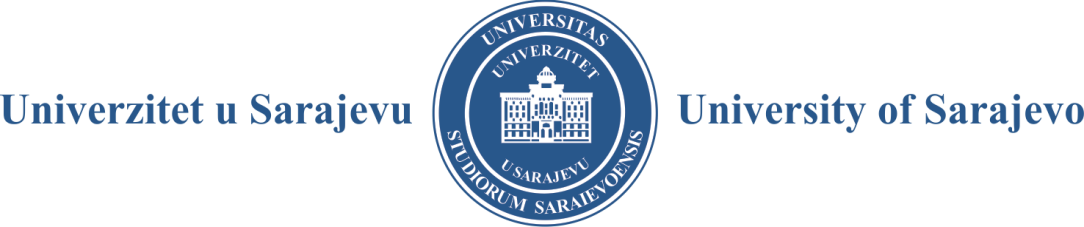 - SENAT -Broj: 01-32-1/19Sarajevo, 30. 10. 2019. godineZ A P I S N I K SA 35. REDOVNE SJEDNICE SENATAODRŽANE 30. 10. 2019. GODINEPrisutni članovi Senata: prof. dr. Rifat Škrijelj, rektor Univerziteta u Sarajevu, prof. Amra Bakšić Čamo (po ovlaštenju), prof. dr. Erdin Salihović, prof. dr. Eldin Mehić (po ovlaštenju), prof. dr. Jasmin Velagić, prof. dr. Zuhdija Hasanović, prof. dr. Jasmin Ahić (po ovlaštenju), prof. dr. Sead Turčalo, prof. dr. Haris Alić, doc. dr. Amel Kosovac, prof. dr. Arzija Pašalić, prof. dr. Fahir Bečić, prof. dr. Muhamed Dželilović, prof. dr. Samir Dolarević, prof. dr. Darko Tomašević, prof. dr. Izet Bijelonja, prof. dr. Semra Čavaljuga, prof. dr. Senad Kazić, doc. dr. Daniel Maleč, doc. dr. Almir Toroman (po ovlaštenju), prof. dr. Hajrija Sijerčić-Čolić, prof. dr. Mustafa Memić, prof. dr. Sadeta Šečić (po ovlaštenju), prof. dr. Mirza Dautbašić, prof. dr. Nihad Fejzić, prof. dr. Naris Pojskić, dr. sc. Aladin Husić (po ovlaštenju), dr. sc. Amir Kliko, dr. sc. Sedad Bešlija, dr. sc. Alen Kalajdžija, prof. dr. Enra Suljić (po ovlaštenju), dr. sc. Ismet Ovčina. doc. dr. Emir Tahirović.Prisutni predstavnici studenata: Hamza Vahid El Din, Anes Kastrati, Adis Holjan, Lamija Ugarak, Amar Kolašinac i Nedim Granulo (po ovlaštenju).Ostali prisutni: prof. dr. Tarik Zaimović, prof. dr. Dženana Husremović, prof. dr. Aida Hodžić, prof. dr. Aleksandra Nikolić, prof. dr. Maida Čohodar-Husić i prof. Sanja Burić, prorektori, prof. dr. Melika Husić-Mehmedović, direktorica CIS-a, Rijana Jusufbegović, studentica-prorektorica, Kenan Filipović, generalni sekretar po ovlaštenju, gđa Azra Zvizdić, rukovoditeljica Službe za javne nabavke, gđa Merisa Kurtanović, rukovoditeljica Službe za računovodstvo i finansije, i Mirnes Ibrić, dipl. iur., predstavnik Službe za pravne i opće poslove.Odsutni članovi Senata: prof. dr. Dubravka Pozderac-Lejlić i Ivan Perković, student.Sjednica je počela u 13:00 sati.Utvrđeno je da od ukupno 41 člana Senata sjednici prisustvuje 39 članova Senata, od toga osam članova sa ovlaštenjem koje se nalazi u dokumentaciji Senata.Hamza Vahid Al Din predložio je da se pod tačkom „Studentska pitanja“ uvrsti podtačka b – „Dopis SPUS-a u vezi sa predlaganjem zaključaka o osudi dodjele Nobelove nagrade za književnost Peteru Handkeu“Prof. dr. Aleksandra Nikolić predložila je da se pod tačkom 5, „Međunarodna saradnja“, uvrsti podtačka b – „Pismo podrške saradnji sa Univerzitetom Harvard“.Prof. dr. Aida Hodžić predložila je da se tačka 3. proširi podtačkom e – „Prijedlog cijene provođenja postupka provjere vjerodostojnosti diplome na Univerzitetu u Sarajevu“, kao i da se tačka 11, „Studentska pitanja“, proširi podtačkom c – „Inicijativa Studentske asocijacije Farmaceutskog fakulteta Univerziteta u Sarajevu – SAFF“.Prof. dr. Dženana Husremović predložila je da se pod tačkom „Informacije“ razmotri pitanje plaćanja baza podataka u naredne tri godine.Prof. dr. Enra Suljić je zatražila da se sa današnje sjednice povuku tačke dnevnog reda koje su bile predmetom razmatranja na 4. sjednici Vijeća Grupacije medicinskih nauka održanoj 22. 10. 2019. godine.S tim u vezi, prof. dr. Rifat Škrijelj obavijestio je članove Senata da je od generalnog sekretara zatražio stručno mišljenje o usklađenosti procedure zakazivanja i održavanja 4. redovne sjednice Vijeća Grupacije medicinskih nauka Univerziteta u Sarajevu sa Zakonom, podzakonskim i općim aktima.Zatim je gosp. Kenan Filipović, generalni sekretar po ovlaštenju rektora, članovima Senata pročitao stručno mišljenje o usklađenosti procedure zakazivanja i održavanja 4. redovne sjednice Vijeća Grupacije medicinskih nauka Univerziteta u Sarajevu sa Zakonom, podzakonskim i općim aktima, kako slijedi:„Generalni sekretar Univerziteta u Sarajevu, na osnovu člana 126. stav (2) Zakona o visokom obrazovanju ('Službene novine Kantona Sarajevo', broj: 33/17), na zahtjev rektora Univerziteta u Sarajevu prof. dr. Rifata Škrijelja za očitovanjem o usklađenosti procedure zakazivanja i održavanja 4. redovne sjednice Vijeća Grupacije medicinskih nauka Univerziteta u Sarajevu sa Zakonom, podzakonskim i općim aktima, rektoru Univerziteta u Sarajevu dostavlja sljedeće stručno mišljenje:Procedura pripreme i održavanja redovne sjednice Vijeća Grupacije medicinskih nauka nije u suprotnosti sa Zakonom, Statutom i Poslovnikom o radu vijeća grupacija nauka/umjetnosti Univerziteta u Sarajevu.“O b r a z l o ž e nj eOslonom na odredbe Zakona o visokom obrazovanju („Službene novine Kantona Sarajevo“, broj: 33/17) i to člana 125. stav 1. alineja d) koja glasi: „Druga stručna i savjetodavna tijela čije se osnivanje, sastav i nadležnost utvrđuju statutom ili drugim općim aktom visokoškolske ustanove“, kao i odredbama člana 50. (tijela Univerziteta) stav 2. i 3. Statuta Univerziteta u Sarajevu koji glase:„(2) Univerzitet ima i druga stručna i savjetodavna tijela za obavljanje djelatnosti čije se osnivanje, sastav i nadležnost uređuju Statutom ili drugim općim aktima. (3) Stručna i savjetodavna tijela Univerziteta su: vijeća grupacija nauka/umjetnosti, odbori, savjeti i komisije koje kao stalna tijela imenuje Senat Univerziteta”, kao i odredbi člana 83. (vijeće grupacije nauka/umjetnosti) stav 3. Statuta Univerziteta u Sarajevu koji glasi:„(3) U radu vijeća grupacije učestvuju i predstavnici instituta kao organizacione jedinice prema naučnoj oblasti unutar koje obavljaju osnovnu naučnoistraživačku djelatnost, kao i predstavnici Kliničkog centra Univerziteta u Sarajevu”, člana 84. (Sastav vijeća grupacije nauka/umjetnosti) stav 1. koji glasi:„(1) Vijeće grupacije nauka/umjetnosti čine predstavnici organizacionih jedinica koji se biraju na način utvrđen za članove Senata, te jedan predstavnik studenata”, člana 85. (Nadležnost vijeća grupacije nauka/umjetnosti) stav 1. a)  koji glasi: „a) bira predsjednika vijeća grupacije iz reda članova na konstituirajućoj sjednici”, te člana 86. (Način rada vijeća grupacije nauka/umjetnosti) stav 3. koji glasi: „(3) Rad vijeća grupacije nauka/umjetnosti i način donošenja odluka preciznije se uređuju poslovnikom o radu koji donosi Senat”, a na osnovu naprijed navedenog i donesenog Poslovnika o radu vijeća grupacija nauka/umjetnosti broj: 01-14-71-1/19 od 27. 05. 2019. godine koji je u svojim odredbama, između ostalog, precizirao vrste sjednica vijeća grupacije, prisustvo sjednici vijeća grupacije, sazivanje sjednice vijeća grupacije, vođenje sjednica vijeća grupacije i odlučivanje na sjednicama vijeća grupacije, kako slijedi:„Član 3.(Vrste sjednica vijeća grupacije)Sjednice vijeća grupacija održavaju se kao redovne, vanredne, tematske i elektronske.Redovne sjednice vijeća grupacija održavaju se jednom mjesečno u terminu koji je utvrđen Akademskim kalendarom Univerziteta u Sarajevu.  Redovne sjednice označavaju se rednim brojem počevši od stupanja na dužnost novoizabranog predsjednika vijeća grupacije.Vanredne sjednice vijeća grupacija održavaju se kada, zbog posebnih okolnosti, za tim nastane potreba.Tematske sjednice sazivaju se radi rasprave i zauzimanja stavova ili mišljenja o pojedinim pitanjima koja su složena i zahtijevaju sveobuhvatnu raspravu.Tematska sjednica u pravilu ima samo jednu tačku dnevnog reda, a može ih biti i više ako su tematski povezane.Izuzetno, u slučaju potrebe hitnog donošenja određenih odluka ili zaključaka o pitanjima iz nadležnosti vijeća grupacije, sjednice vijeća grupacije mogu se održati i elektronskim putem (elektronska sjednica).Vanredne, tematske i elektronske sjednice vijeća grupacije označavaju se redovnim rednim brojem, ali u naslovu se naznačava da je riječ o vanrednoj, tematskoj i elektronskoj sjednici.Vanredne, tematske i elektronske sjednice vijeća grupacije održavaju se u pravilu izvan termina određenih za redovne sjednice.Član 4.(Prisustvo sjednici vijeća grupacije)Sjednicama vijeća grupacije dužni su prisustvovati svi članovi vijeća grupacije, zatim prorektor zadužen za praćenje rada vijeća grupacije, generalni sekretar i ovlaštena osoba za administrativno-stručnu podršku vijeća grupacije, koji učestvuju u radu vijeća grupacije bez prava odlučivanja.Član 6.(Sazivanje sjednice vijeća grupacije)Sjednice saziva predsjednik vijeća grupacije, a u njegovoj odsutnosti zamjenik predsjednika vijeća grupacije.Član 7. (Vođenje sjednice vijeća grupacije)Predsjednik vijeća grupacije rukovodi sjednicom vijeća grupacije.Sjednica vijeća grupacije može se održati ako je na sjednici prisutno više od pola od ukupnog broja članova vijeća grupacije.Vijeće grupacije utvrđuje dnevni red na početku sjednice.U izuzetnim slučajevima, vijeće grupacije može i na samoj sjednici uvrstiti novu tačku dnevnog reda uz obrazloženje.Nakon usvajanja prelazi se na razmatranje utvrđenog dnevnog reda, tako što prije raspravljanja predsjednik ili izvjestilac izloži pitanje o kojem se raspravlja.Član 8.(Odlučivanje na sjednici vijeća grupacije)Vijeće grupacije o pitanjima iz svoje nadležnosti odlučuje većinom glasova svih članova utvrđujući prijedloge, zaključke, inicijative, mišljenja po svakoj tački dnevnog reda.Iz naprijed navedenog ne može se uočiti da je predmetnim poslovnikom normirana mogućnost  otkazivanja sjednice čije je održavanje utvrđeno Akademskim kalendarom Univerziteta u Sarajevu, tim više što je stručna služba Rektorata Univerziteta u Sarajevu zaprimila, u e-formatu, obavještenje u kojem je navedeno da je termin za održavanje redovne sjednice Vijeća Grupacije medicinskih nauka utorak 22. 10. 2019. godine u 9:00 sati, što je u skladu sa terminima utvrđenim Akademskim kalendarom Univerziteta u Sarajevu.Shodno tome, upućen je e-mail svim članovima vijeća grupacija nauka/umjetnosti sa materijalima za redovne sjednice grupacija nauka/umjetnosti, pristiglim na Univerzitet u Sarajevu do datuma objave, sa napomenom da su materijali za redovne sjednice grupacija nauka/umjetnosti dostupni putem WeTransfera sa naznakom linka pomoću kojeg se isti može preuzeti. Također, nepobitno je utvrđeno da su materijali sa Vijeća Medicinskog fakulteta Univerziteta u Sarajevu prispjeli na Protokol Univerziteta u Sarajevu, zbog formalno-pravnih nedostataka, uz dopis vraćeni Medicinskom fakultetu Univerziteta u Sarajevu na otklanjanje istih. Zbog gore navedenog Služba za pravne i opće poslove, koja priprema materijale za sjednice  vijeća grupacija nauka/umjetnosti, iste nije dobila i shodno tome ih nije ni mogla uvrstiti u prijedlog dnevnog reda za održavanje 4. sjednice Vijeća Grupacija medicinskih nauka, koji je proslijeđen predsjedavajućem Grupacije medicinskih nauka i kasnije proslijeđen svim članovima Grupacije putem WeTransfera. Nadalje, mora se istaći da je prisustvo sjednicama grupacija obavezno, a da članovi vijeća grupacije, u skladu sa odredbama Poslovnika o radu vijeća grupacija nauka/umjetnosti Univerziteta u Sarajevu, većinom glasova utvrđuju dnevni red, te je Poslovnikom o radu vijeća grupacija nauka/umjetnosti i to članom 7. stav 4. predviđena mogućnost da se, izuzetno, uz obrazloženje, može uvrstiti nova tačka dnevnog reda, što zbog neprisustva 4. redovnoj sjednici Vijeća Grupacije medicinskih nauka predstavnici Medicinskog fakulteta Univerziteta u Sarajevu nisu iskoristili. Imajući u vidu naprijed navedeno, a oslonom na gore navedene članove Zakona o visokom obrazovanju, Statuta Univerziteta u Sarajevu i Poslovnika o radu vijeća grupacija nauka/umjetnosti, dostavljam  stručno mišljenje kako je navedeno u izreci – dispozitivu mišljenja.“Prof. dr. Rifat Škrijelj je istakao da se o navedenom neće voditi diskusija, te da će u nastavku staviti na glasanje prijedlog prof. dr. Enre Suljić.Prof. dr. Rifat Škrijelj najprije je pozvao članove Senata da se izjasne o dopunama dnevnog reda predloženim od Hamze Vahida El Dina, prof. dr. Aleksandre Nikolić, prof. dr. Aide Hodžić i prof. dr. Dženane Husremović.Uz 1 (jedan) „suzdržan“ glas prihvaćene su dopune dnevnog reda.Zatim je prof. dr. Rifat Škrijelj zatražio da se članovi Senata izjasne o prijedlogu prof. dr. Enre Suljić o povlačenju tačaka dnevnog reda koje su bile predmetom razmatranja na 4. sjednici Vijeća Grupacije medicinskih nauka održanoj 22. 10. 2019. godine.Uz 2 (dva) glasa „za“, 1 (jedan) „suzdržan“ glas i 36 (trideset i šest) glasova „protiv“ nije prihvaćen prijedlog prof. dr. Enre Suljić o povlačenju tačaka dnevnog reda koje su bile predmetom razmatranja na 4. sjednici Vijeća Grupacije medicinskih nauka održanoj 22. 10. 2019. godine.U skladu sa svim naprijed navedenim, prof. dr. Rifat Škrijelj zatražio je da se članovi Senata izjasne o cijelom dnevnom redu, te je sa 2 (dva) „suzdržana“ glasa usvojen sljedećiD N E V N I   R E DUsvajanje zapisnika sa:34. redovne sjednice Senata Univerziteta u Sarajevu od 25. 09. 2019. godine 4. elektronske sjednice Senata Univerziteta u Sarajevu od 02. 10. 2019. godine i18. vanredne sjednice Senata Univerziteta u Sarajevu od 09. 10. 2019. godinea)  Izbori u akademska i naučnoistraživačka zvanjab)  Rješenje Kantonalne uprave za inspekcijske poslove broj: UP-1-14-12-38-17731/19-12/05       od 14. 10. 2019. godineEkvivalencija akademskog osobljaProduženje roka za izbore u akademska zvanjaAngažman akademskog osobljaRaspisivanje konkursa za izbore u akademska i naučnoistraživačka zvanjaZaključak Vijeća Grupacije prirodno-matematičkih i biotehničkih naukaIzvjestilac: prof. dr. Aida Hodžić, prorektorica za nastavu i studentska pitanjaa)  Nastavni planovi i programi      b)   Prijedlog Elaborata o opravdanosti osnivanja odsjeka za geotehniku i geološko             inženjerstvo na Građevinskom fakultetu Univerziteta u Sarajevu      c)  Usklađivanje naziva odsjeka i studijskog programa bibliotekarstva na Filozofskom            fakultetu Univerziteta u Sarajevu      d)  Plan realizacije nastave sa listom nastavnika za specijalistički studij „Nutricionizam“            Centra za interdisciplinarne studije Univerziteta u Sarajevu u studijskoj 2019/2020. godini      e)  Prijedlog cijene provođenja postupka provjere vjerodostojnosti diplome na Univerzitetu            u SarajevuIzvjestilac: prof. dr. Aida Hodžić, prorektorica za nastavu i studentska pitanjaa) Doktorati nauka      b) Izvještaj o provjeri doktorskih disertacija primjenom softvera za detekciju potencijalnog            plagijarizma (od jula do septembra 2019. godine)      c)  Raspisivanje konkursa za upis kandidata na treći ciklus studija (doktorski studij) u              studijskoj 2019/2020. i 2020/2021. godini      d) Izmjene i dopune Pravila studiranja za treći ciklus studija na Univerzitetu u SarajevuIzvjestilac: prof. dr. Dženana Husremović, prorektorica za naučnoistraživački/umjetničkoistraživački rad Međunarodna saradnjaPrijedlog Memoranduma o razumijevanju između Univerziteta u Sarajevu i Univerziteta odbrane IndonezijePismo podrške saradnji sa Univerzitetom HarvardIzvjestilac: prof. dr. Aleksandra Nikolić, prorektorica za međunarodnu saradnjuPrijedlog testa Sporazuma o saradnji između Evropske organizacije za nuklearno istraživanje (CERN) i Univerziteta u SarajevuIzvjestilac: prof. dr. Dženana Husremović, prorektorica za naučnoistraživački/umjetničkoistraživački rad Prijedlog za produženje Sporazuma o međuuniverzitetskoj saradnji između Alma Mater Studiorum – Univerziteta u Bolonji i Univerziteta u Sarajevu radi zajedničke organizacije master-programa „Evropski regionalni magistarski program demokratija i ljudska prava u jugoistočnoj Evropi“ (ERMA)Izvjestilac: prof. dr. Melika Husić-Mehmedović, direktorica CIS-aa)   Razmatranje Izvještaja o radu sa Izvještajem o zbirnom finansijskom poslovanju Univerziteta u Sarajevu za period 01. 01–30. 06. 2019. godine sa nalazom internog revizora o provedenom nadzoru o finansijskim procesima na Univerzitetu u Sarajevu i organizacionim jedinicama za period 01. 01–30. 06. 2019. godine      b)   Odgovor rektora Univerziteta u Sarajevu na dostavljeni izvještaj (nalaz) o provedenom nadzoru o finansijskim procesima na Univerzitetu i njegovim organizacionim jedinicama za period 01. 01–30. 06. 2019. godineIzvjestilac: prof. dr. Tarik Zaimović, prorektor za finansije a)  Dopuna Pravilnika o unutrašnjoj organizaciji i sistematizaciji radnih mjesta na            Univerzitetu u Sarajevu       b)  Prijedlog Pravilnika o unutrašnjoj organizaciji i sistematizaciji radnih mjesta Rektorata i                podorganizacionih jedinica Univerziteta u SarajevuIzvjestilac: Kenan Filipović, generalni sekretar po ovlaštenju rektoraPrijedlog za priznavanje statusa Javne ustanove Dom zdravlja Kantona Sarajevo kao nastavne baze za fakultete Vijeća Grupacije medicinskih naukaIzvjestilac: Kenan Filipović, generalni sekretar po ovlaštenju rektoraPrigovor Enesa Begovića, dipl. ing. arh., na Odluku Vijeća Arhitektonskog fakulteta Univerziteta u Sarajevu broj: 04-01-884/2-18 od 13. 07. 2019. godineRad odbora i savjeta Univerziteta u SarajevuOdbor za normativna pitanjaIzdavački savjet Odbor za bibliotečko-informacioni sistemStudentska pitanjaInicijativa za produženje roka za završetak studija prema predbolonjskom sistemu (član 180. stav 16. Zakona o visokom obrazovanju Kantona Sarajevo)Stav Senata Univerziteta u Sarajevu kojim se poziva Nobelov komitet da povuče odluku o dodjeli Nobelove nagrade za književnost Peteru HandkeuInicijativa Studentske asocijacije Farmaceutskog fakulteta Univerziteta u Sarajevu (SAFF)InformacijeSvjetska rang-lista univerziteta Shanhai – Academic Ranking of World Universities (ARWU)Informacija o predatorskim časopisima i izdavačimaIzvjestilac: prof. dr. Maida Čohodar-Husić, prorektorica za kvalitetFinansiranje baza podatakaIzvjestilac: prof. dr. Dženana Husremović, prorektorica za naučnoistraživački/umjetničkoistraživački rad Informacije o organizaciji svečanosti u povodu obilježavanja 70 godina Univerziteta u SarajevuIzvjestilac: prof. Sanja Burić, prorektorica za umjetnost, kulturu i sport Odluka dekana Elektrotehničkog fakulteta Univerziteta u Sarajevu o stavljanju van snage Odluke Vijeća Elektrotehničkog fakulteta Univerziteta u Sarajevu broj: 01-467/19 od 04. 02. 2019. godineIzvjestilac: Kenan Filipović, generalni sekretar po ovlaštenju rektoraDopis Fakulteta zdravstvenih studija Univerziteta u Sarajevu broj: 02-1-1377/19 od 14. 10. 2019. godine u vezi sa realizacijom korištenja prostora nekadašnje Klinike za maksilofacijalnu hirurgiju Izvjestilac: prof. dr. Arzija Pašalić, dekanesa Fakulteta zdravstvenih studijaTekuća pitanjaT O K   S J E D N I C EAd-1.	Povodom razmatranja Zapisnika sa 34. redovne sjednice Senata Univerziteta u Sarajevu od 25. 09. 2019. godine prof. dr. Semra Čavaljuga je zatražila da se u Zapisniku navedu detaljnija pojašnjenja u dijelu koji se odnosi na prekid sjednice i određivanje pauze. Uz prihvaćen zahtjev prof. dr. Semre Čavaljuge, usvojen je navedeni zapisnik.Zapisnik sa 4. elektronske sjednice Senata Univerziteta u Sarajevu od 02. 10. 2019. godine usvojen je jednoglasno, bez primjedbi. Povodom razmatranja Zapisnika sa 18. vanredne sjednice Senata Univerziteta u Sarajevu od 09. 10. 2019. godine prof. dr. Semra Čavaljuga istakla je primjedbu da pod tačkom ad-2. nije navedena diskusija, te zatražila da se ista uvrsti u tok sjednice pod tačkom ad-2. Prof. dr. Rifat Škrijelj, naglasivši da je opravdana primjedba prof. Čavaljuge, predložio je da se Zapisnik sa 18. vanredne sjednice Senata Univerziteta u Sarajevu od 09. 10. 2019. godine povuče i da se dopuni u skladu sa primjedbom prof. Čavaljuge. Članovi Senata su jednoglasno usvojili navedeni prijedlog.Ad-2.U skladu sa Zakonom o visokom obrazovanju Kantona Sarajevo, Zakonom o naučnoistraživačkoj djelatnosti Kantona Sarajevo i Statutom Univerziteta u Sarajevu, Senat Univerziteta u Sarajevu jednoglasno je izvršio izbore u akademska i naučnoistraživačka zvanja, kako slijedi: ELEKTROTEHNIČKI FAKULTETDr. Izudin Džafić u zvanje redovnog profesora za oblast automatika i elektronika. Dr. Emir Buza u zvanje vanrednog profesora za oblast računarstvo i informatika. Dr. Dijana Dujak u zvanje docenta za predmete Inženjerska fizika 1 i Inženjerska fizika 2.Maja Muftić-Dedović, MA, u zvanje višeg asistenta za oblast elektroenergetika. Maida Islamagić, MA, u zvanje asistenta za oblast telekomunikacije. Amna Kopić, MA, u zvanje asistenta za oblast telekomunikacije. Šeila Bećirović, MA, u zvanje asistenta za oblast računarstvo i informatika. FAKULTET ZA KRIMINALISTIKU, KRIMINOLOGIJU I SIGURNOSNE STUDIJEDr. Fuad Purišević u zvanje vanrednog profesora za oblast upravno pravo i uprava.FAKULTET ZA SAOBRAĆAJ I KOMUNIKACIJEDr. Ahmed Ahmić u isto zvanje, zvanje docenta za oblast cestovni saobraćaj.FARMACEUTSKI FAKULTETDr. Tanja Dujić u zvanje vanrednog profesora za predmet Biohemija lijekova.Dr. Mirsada Salihović u zvanje vanrednog profesora za predmete Organska hemija I i Organska hemija II.Dr. Elma Veljović u zvanje vanrednog profesora za predmete Farmaceutska hemija I i Farmaceutska hemija II.FILOZOFSKI FAKULTETDr. Vedad Smailagić u zvanje redovnog profesora za područje (oblast): humanističke nauke, polje: jezici i književnost (filologija), grana: germanistika, njemački jezik, lingvistika (predmeti: Uvod u lingvistiku, Uvod u sintaksu njemačkog jezika, Valentna gramatika, Tekstna lingvistika, Historija jezika FIL GER 330, Semantika, IP: Jezik i mediji, Historija jezika FIL GER 509), na Odsjeku za germanistiku. Dr. Edin Radušić u zvanje redovnog profesora za područje (oblast): humanističke nauke, polje: historija, grana: svjetska i bosanskohercegovačka historija – novi vijek i savremeno doba (predmeti: Bosna i Hercegovina od kraja 18. stoljeća do 1918. godine, Bosanskohercegovačko društvo od kraja 18. stoljeća do 1918, Jugoistočna Evropa od kraja 18. stoljeća do 1918. godine,  IP: Bosna i Hercegovina i njeni susjedi u 19. stoljeću, IP: Bosna i Hercegovina u međunarodnim odnosima u 19. stoljeću, IP: Vojna organizacija u Osmanskom Carstvu), na Odsjeku za historiju. Dr. Vahidin Preljević u zvanje redovnog profesora za područje (oblast): humanističke nauke, polje: jezici i književnost (filologija), grana: germanistika, njemačka književnost (predmeti: Pregled historije njemačke književnosti 2, Njemačka književnost XVIII stoljeća, Njemački romantizam, Savremena austrijska književnost, Teme i motivi iz njemačke književnosti, Njemačka i austrijska književnost XXI stoljeća), germanistika, njemačka književnost, kulturologija (predmeti: Uvod u kulturologiju, Književnost i kultura austrijske moderne, IP: Uvod u teoriju i analizu medija, IP: Kulturalni narativi), na Odsjeku za germanistiku. Dr. Elma Dizdar u isto zvanje, zvanje vanrednog profesora za područje (oblast): humanističke nauke, polje: jezici i književnost (filologija), grana: orijentalna i ostale filologije, arabistika (predmeti: Fonetika i uvod u morfologiju arapskog jezika, Morfologija arapskog jezika, Morfosintaksa arapskog jezika 1 i 2, Sintaksa arapskog jezika 1, 2, 3 i 4, Leksikologija, Sintaksa funkcionalnih stilova u arapskom jeziku,  Uvod u metodiku nastave arapskog jezika, Metodika nastave arapskog jezika 1, 2 i 3), na Odsjeku za orijentalnu filologiju.Dr. Tomislav Tadić u zvanje docenta za područje: sociologija, oblast: društvene nauke, polje: sociologija, grana: posebne sociologije, predmeti: Sociologija religije, Sociologija kulture II, grana: teorijska i historijska sociologija, predmeti: Uvod u sociologiju, Sociološki pravci i predstavnici, na Odsjeku za sociologiju KATOLIČKI BOGOSLOVNI FAKULTETDr. Dubravko Turalija u zvanje vanrednog profesora za oblast teologija (biblijska teologija).Dr. Zdenko Spajić u zvanje vanrednog profesora za oblast teologija (društveni nauk Crkve).Dr. Ilija Marković u zvanje docenta za oblast teologija (kanonsko pravo).Dr. Josip Knežević u zvanje docenta za oblast teologija (patrologija i kršćanski nauk).MAŠINSKI FAKULTETDr. Sadjit Metović u zvanje vanrednog profesora za oblast energetika i KGH tehnika.Dr. Nihad Hodžić u zvanje vanrednog profesora za oblast energetika i KGH tehnika.Dr. Sandra Martinović u zvanje docenta za predmet Termalni komfor i unutrašnja klima i za grupu predmeta: Metodologija industrijskog oblikovanja, Savremene metode dizajniranja i Drvo u građevinarstvu.Dr. Nurin Zečević u zvanje docenta za oblast procesno, energetsko i okolinsko inžinjerstvo i za grupu predmeta: Pakovanje municije za skladištenje i distribuciju i Skladištenje municije.Dr. Amra Hasečić u isto zvanje, zvanje docenta za dodatnu oblast procesno energetsko i okolinsko inžinjerstvo.Mirza Pašić u zvanje višeg asistenta za oblast industrijski inžinjering i menadžment.Ajdin Vatreš u zvanje višeg asistenta za oblast industrijski inžinjering i menadžment.POLJOPRIVREDNO-PREHRAMBENI FAKULTETDr. Nermina Đulančić u zvanje redovnog profesora za oblast specijalne tehnologije.PRIRODNO-MATEMATIČKI FAKULTETDr. Benjamin Fetić u zvanje docenta za oblast teorijska fizika.VETERINARSKI FAKULTETDr. Maja Varatanović u zvanje docenta za oblast preventivne mjere u animalnoj proizvodnji. INSTITUT ZA HISTORIJUDr. Kemal Bašić u zvanje višeg stručnog saradnika za oblast starija historija (osmanski period).Ajdin Muhedinović, MA, u zvanje višeg stručnog saradnika za oblast moderna historija. INSTITUT ZA ISTRAŽIVANJE ZLOČINA PROTIV ČOVJEČNOSTI I MEĐUNARODNOG PRAVADr. Meldijana Arnaut-Haseljić u zvanje višeg naučnog saradnika. Rješenje Kantonalne uprave za inspekcijske poslove broj: UP-1-14-12-38-17731/19-12/05 od 14. 10. 2019. godineSenat Univerziteta u Sarajevu je informiran da je Kantonalna uprava za inspekcijske poslove Kantona Sarajevo 14. 10. 2019. godine izdala Rješenje broj: UP-1-14-12-38-17731/19-12/05 kojim se naređuje da Univerzitet u Sarajevu poništi odluku Senata broj: 01-10-73/19 od 27. 03. 2019. godine. Nadalje se nalaže da se potvrda Sekretarijata Poljoprivredno-prehrambenog fakulteta broj: 01-1-527-PP/19 od 25. 02. 2019. godine uskladi sa Zakonom o visokom obrazovanju („Službene novine Kantona Sarajevo“, broj: 33/17), odnosno sa tekstom raspisanog konkursa za izbor asistenta na oblast mikroekonomika poljoprivrede i prehrambene industrije, u smislu blagovremenosti i potpunosti pristiglih prijava. Inspekcija je provedenim nadzorom utvrdila da je konkurs bio otvoren do 18. 02. 2019. godine, da je prijava kandidatkinje Nedžle Maktouf-Kahriman dostavljena 18. 02. 2019. lično putem protokola i zavedena pod brojem 223. tretirana kao neblagovremena, odnosno u potvrdi Sekretarijata Poljoprivredno-prehrambenog fakulteta je navedeno da je prijave trebalo dostaviti zaključno sa 17. 02. 2019. godine. Shodno utvrđenom Kantonalna uprava za inspekcijske poslove je izdala Rješenje kojim je naloženo da se navedena potvrda ispravi odnosno da se u razmatranje uzmu i prijave koje su stigle na 18. 02. 2019. godine s obzirom na to da je konkurs bio otvoren do 18. 02. 2019. godine, čime se naznačava da se i prijave koje su predate na 18. 02. 2019. godine moraju uzeti u razmatranje. U skladu sa navedenim, Senat je jednoglasno donio Odluku kojom se izbor mr. Alena Mujčinovića u zvanje asistenta za oblast mikroekonomika poljoprivrede i prehrambene industrije na Poljoprivredno-prehrambenom fakultetu Univerziteta u Sarajevu poništava.S tim u vezi, Senat Univerziteta u Sarajevu je primio k znanju informaciju doc. dr. Almira Toromana, prodekana za kvalitet Poljoprivredno-prehrambenog fakulteta Univerziteta u Sarajevu, da je Poljoprivredno-prehrambeni fakultet Univerziteta u Sarajevu postupio po Rješenju Kantonalne uprave za inspekcijske poslove broj: UP-1-14-12-38-17714/19-12/05 od 30. 09. 2019. godine, te da će se cjelokupni postupak okončati u skladu sa odredbama Zakona o visokom obrazovanju i Statuta Univerziteta u Sarajevu.Ekvivalencija akademskog osobljaJednoglasno su donesene sljedeće odluke:Donosi se odluka o ekvivalenciji izvršenog izbora višeg asistenta Adnana Lugonića izabranog na oblast dramaturgija Odlukom Senata broj: 01-1270/16 od 24. 02. 2016. godine. Navedeni izbor u zvanje je, prema prijedlogu Vijeća Akademije scenskih umjetnosti Univerziteta u Sarajevu, ekvivalentan izboru i na predmete: Dramaturgija lutkarstva, Drama i izvedba, Dramski oblici u azijskom teatru, Umijeće čitanja, Dramaturgija suvremene evropske drame, Teatar i igra, Dramski lik i uloga, Likovi u Čehovljevim dramama – dramaturška čitanka, MA projekat – drama i Savremeni tokovi drame.Donosi se odluka o ekvivalenciji izvršenog izbora van. prof. Aide Begić-Zubčević izabrane na oblast režija – scenarij Odlukom Senata broj: 01-34-4427/14 od 26. 11. 2014. godine. Navedeni izbor u zvanje je, prema prijedlogu Vijeća Akademije scenskih umjetnosti Univerziteta u Sarajevu, ekvivalentan izboru i na predmete: Savremeni tokovi u scenskim umjetnostima, TV režija i tehnologija medija, Režija i komplementarne umjetnosti, Režija za AV, Režija (IX-X), Magistarski projekat – režija, BiH i ex YU teatar, BiH i ex YU film, Analiza i teorija scenarija za glumu, Magistarski projekat – scenarij i Savremeni tokovi u scenariju.Donosi se odluka o ekvivalenciji izvršenog izbora asistenta Almira Đikolija izabranog na oblast audio-vizuelne umjetnosti Odlukom Senata broj: 01-831/18 od 27. 06. 2018. godine. Navedeni izbor u zvanje je, prema prijedlogu Vijeća Akademije scenskih umjetnosti Univerziteta u Sarajevu, ekvivalentan izboru i na predmete: Fotografija, Savremene dokumentarističke prakse, Montaža i tehnologija medija, Montaža i obrada zvuka, Režija (IX, X), Likovno oblikovanje djela u scenskim umjetnostima i Osnove filmske i TV montaže.Donosi se odluka o ekvivalenciji izvršenog izbora red. prof. Almira Imširevića izabranog na oblast dramaturgija Odlukom Senata broj: 01-8-14/19 od 28. 02. 2019. godine. Navedeni izbor u zvanje je, prema prijedlogu Vijeća Akademije scenskih umjetnosti Univerziteta u Sarajevu, ekvivalentan izboru i na predmete: Dramaturgija lutkarstva, Drama i izvedba, Dramski oblici u azijskom teatru, Umijeće čitanja, Dramaturgija suvremene evropske drame, Teatar i igra, Dramski lik i uloga, Likovi u Čehovljevim dramama – dramaturška čitanka, MA projekat – drama i Savremeni tokovi drame.Donosi se odluka o ekvivalenciji izvršenog izbora više asistentice Amire Kudumović izabrane na predmet Produkcija (I-X) Odlukom Senata broj: 01-38-4430/14 od 26. 11. 2014. godine. Navedeni izbor u zvanje je, prema prijedlogu Vijeća Akademije scenskih umjetnosti Univerziteta u Sarajevu, ekvivalentan izboru i na predmete: Finansijski menadžment medijskog i umjetničkog projekta, Plasman u predstavljačkim umjetnostima, Pravni aspekti produkcije, Razvoj produkcije u elektronskim medijima, Produkcija u novim tehnologijama i medijima, Kulturna politika i Magistarski projekat – produkcija.Donosi se odluka o ekvivalenciji izvršenog izbora van. prof. Amre Bakšić Čamo izabrane na oblast produkcija Odlukom Senata broj: 01-5785/15 od 30. 09. 2015. godine. Navedeni izbor u zvanje je, prema prijedlogu Vijeća Akademije scenskih umjetnosti Univerziteta u Sarajevu, ekvivalentan izboru i na predmete: Finansijski menadžment medijskog i umjetničkog projekta, Plasman u predstavljačkim umjetnostima, Pravni aspekti produkcije, Razvoj produkcije u elektronskim medijima, Produkcija u novim tehnologijama i medijima, Kulturna politika i Magistarski projekat – produkcija.Donosi se odluka o ekvivalenciji izvršenog izbora asistenta Armina Hadžića izabranog na oblast produkcija Odlukom Senata broj: 01-8387/18 od 27. 06. 2018. godine. Navedeni izbor u zvanje je, prema prijedlogu Vijeća Akademije scenskih umjetnosti Univerziteta u Sarajevu, ekvivalentan izboru i na predmete: Finansijski menadžment medijskog i umjetničkog projekta, Plasman u predstavljačkim umjetnostima, Pravni aspekti produkcije, Razvoj produkcije u elektronskim medijima, Produkcija u novim tehnologijama i medijima, Kulturna politika i Magistarski projekat – produkcija.Donosi se odluka o ekvivalenciji izvršenog izbora asistenta Benjamina Hasića izabranog na oblast dramaturgija Odlukom Senata broj: 01-922/18 od 18. 07. 2018. godine. Navedeni izbor u zvanje je, prema prijedlogu Vijeća Akademije scenskih umjetnosti Univerziteta u Sarajevu, ekvivalentan izboru i na predmete: Dramaturgija lutkarstva, Drama i izvedba, Dramski oblici u azijskom teatru, Umijeće čitanja, Dramaturgija suvremene evropske drame, Teatar i igra, Dramski lik i uloga, Likovi u Čehovljevim dramama – dramaturška čitanka, MA projekat – drama i Savremeni tokovi drame.Donosi se odluka o ekvivalenciji izvršenog izbora asistentice Bojane Vidosavljević izabrane na oblast scenarij Odlukom Senata broj: 01-839/18 od 27. 06. 2018. godine. Navedeni izbor u zvanje je, prema prijedlogu Vijeća Akademije scenskih umjetnosti Univerziteta u Sarajevu, ekvivalentan izboru i na predmete: Analiza i teorija scenarija za glumu, Savremeni tokovi u scenariju i Magistarski projekat – scenarij.Donosi se odluka o ekvivalenciji izvršenog izbora doc. Damira Šagolja izabranog na oblast audio-vizuelne umjetnosti Odlukom Senata broj: 01-12-91/19 od 06. 05. 2019. godine. Navedeni izbor u zvanje je, prema prijedlogu Vijeća Akademije scenskih umjetnosti Univerziteta u Sarajevu, ekvivalentan izboru i na predmete: Fotografija, Savremene dokumentarističke prakse, Montaža i tehnologija medija, Montaža i obrada zvuka, Režija (IX, X), Likovno oblikovanje djela u scenskim umjetnostima i Osnove filmske i TV montaže.Donosi se odluka o ekvivalenciji izvršenog izbora red. prof. Danisa Tanovića izabranog na oblast režija Odlukom Senata broj: 01-8-13/19 od 27. 02. 2018. godine. Navedeni izbor u zvanje je, prema prijedlogu Vijeća Akademije scenskih umjetnosti Univerziteta u Sarajevu, ekvivalentan izboru i na predmete: Savremeni tokovi u scenskim umjetnostima, TV režija i tehnologija medija, Režija i komplementarne umjetnosti, Režija za AV, Režija (IX-X), Magistarski projekat – režija, BiH i ex YU teatar i BiH i ex YU film.Donosi se odluka o ekvivalenciji izvršenog izbora doc. Dragana Komadine izabranog na oblast dramaturgija Odlukom Senata broj: 01-5782/15 od 30. 09. 2015. godine. Navedeni izbor u zvanje je, prema prijedlogu Vijeća Akademije scenskih umjetnosti Univerziteta u Sarajevu, ekvivalentan izboru i na predmete: Dramaturgija lutkarstva, Drama i izvedba, Dramski oblici u azijskom teatru, Umijeće čitanja, Dramaturgija suvremene evropske drame, Teatar i igra, Dramski lik i uloga, Likovi u Čehovljevim dramama – dramaturška čitanka, MA projekat – drama i Savremeni tokovi drame.Donosi se odluka o ekvivalenciji izvršenog izbora doc. Dženite Imamović-Omerović izabrane na predmet Gluma Odlukom Senata broj: 01-1078-2/18 od 24. 10. 2018. godine. Navedeni izbor u zvanje je, prema prijedlogu Vijeća Akademije scenskih umjetnosti Univerziteta u Sarajevu, ekvivalentan izboru i na predmet Lutkarstvo.Donosi se odluka o ekvivalenciji izvršenog izbora van. prof. Elme Tataragić izabrane na oblast režija – scenarij Odlukom Senata broj: 01-38-4428/14 od 26. 11. 2014. godine. Navedeni izbor u zvanje je, prema prijedlogu Vijeća Akademije scenskih umjetnosti Univerziteta u Sarajevu, ekvivalentan izboru i na predmete: Savremeni tokovi u scenskim umjetnostima, TV režija i tehnologija medija, Režija i komplementarne umjetnosti, Režija za AV, Režija (IX-X), Magistarski projekat – režija, BiH i ex YU teatar, BiH i ex YU film, Analiza i teorija scenarija za glumu, Magistarski projekat – scenarij i Savremeni tokovi u scenariju.Donosi se odluka o ekvivalenciji izvršenog izbora doc. Elmira Jukića izabranog na oblast režija Odlukom Senata broj: 01-4371/17 od 27. 06. 2017. godine. Navedeni izbor u zvanje je, prema prijedlogu Vijeća Akademije scenskih umjetnosti Univerziteta u Sarajevu, ekvivalentan izboru i na predmete: Savremeni tokovi u scenskim umjetnostima, TV režija i tehnologija medija, Režija i komplementarne umjetnosti, Režija za AV, Režija (IX-X), Magistarski projekat – režija, BiH i ex YU teatar i BiH i ex YU film.Donosi se odluka o ekvivalenciji izvršenog izbora van. prof. Erola Zubčevića izabranog na oblast audio-vizuelne umjetnosti Odlukom Senata broj: 01-2271/17 od 29. 03. 2017. godine. Navedeni izbor u zvanje je, prema prijedlogu Vijeća Akademije scenskih umjetnosti Univerziteta u Sarajevu, ekvivalentan izboru i na predmete: Fotografija, Savremene dokumentarističke prakse, Montaža i tehnologija medija, Montaža i obrada zvuka, Režija (IX, X), Likovno oblikovanje djela u scenskim umjetnostima i Osnove filmske i TV montaže.Donosi se odluka o ekvivalenciji izvršenog izbora van. prof. Faruka Lončarevića izabranog na oblast filmska umjetnost Odlukom Senata broj: 01-5784/15 od 30. 09. 2015. godine. Navedeni izbor u zvanje je, prema prijedlogu Vijeća Akademije scenskih umjetnosti Univerziteta u Sarajevu, ekvivalentan izboru i na predmete Stil i poetika filma i Teorija filma.Donosi se odluka o ekvivalenciji izvršenog izbora red. prof. Harisa Pašovića izabranog na predmet Režija Odlukom Senata broj: 01-187-2/01 od 28. 02. 2001. godine, te je Odlukom Senata Univerziteta u Sarajevu broj: 01-38-4379/14 od 26. 11. 2014. godine izvršena ekvivalencija izbora na oblast režija – scenarij. Navedeni izbor i ekvivalencija izbora u zvanje su, prema prijedlogu Vijeća Akademije scenskih umjetnosti Univerziteta u Sarajevu, ekvivalentni izboru i na predmete: Savremeni tokovi u scenskim umjetnostima, TV režija i tehnologija medija, Režija i komplementarne umjetnosti, Režija za AV, Režija (IX-X), Magistarski projekat – režija, BiH i ex YU teatar, BiH i ex YU film, Analiza i teorija scenarija za glumu, Magistarski projekat – scenarij i Savremeni tokovi u scenariju.Donosi se odluka o ekvivalenciji izvršenog izbora red. prof. Jasne Žalice izabrane za predmet Pokret Odlukom Senata broj: 01-34-831-13/11 od 02. 11. 2011. godine. Navedeni izbor u zvanje je, prema prijedlogu Vijeća Akademije scenskih umjetnosti Univerziteta u Sarajevu, ekvivalentan izboru i na predmete Pokret i Ples unutar oblasti pokret, ples, kondiciona priprema glumca i oblasti glas, pokret, ples.Donosi se odluka o ekvivalenciji izvršenog izbora doc. Jovana Marjanovića izabranog na oblast produkcija Odlukom Senata broj: 01-5783/15 od 30. 09. 2015. godine. Navedeni izbor u zvanje je, prema prijedlogu Vijeća Akademije scenskih umjetnosti Univerziteta u Sarajevu, ekvivalentan izboru i na predmete: Finansijski menadžment medijskog i umjetničkog projekta, Plasman u predstavljačkim umjetnostima, Pravni aspekti produkcije, Razvoj produkcije u elektronskim medijima, Produkcija u novim tehnologijama i medijima, Kulturna politika i Magistarski projekat – produkcija.Donosi se odluka o ekvivalenciji izvršenog izbora red. prof. Mirsada Purivatre izabranog na oblast produkcija Odlukom Senata broj: 01-2093/17 od 27. 09. 2017. godine. Navedeni izbor u zvanje je, prema prijedlogu Vijeća Akademije scenskih umjetnosti Univerziteta u Sarajevu, ekvivalentan izboru i na predmete: Finansijski menadžment medijskog i umjetničkog projekta, Plasman u predstavljačkim umjetnostima, Pravni aspekti produkcije, Razvoj produkcije u elektronskim medijima, Produkcija u novim tehnologijama i medijima, Kulturna politika i Magistarski projekat – produkcija.Donosi se odluka o ekvivalenciji izvršenog izbora asistenta Nebojše Jovanovića izabranog na oblast produkcija Odlukom Senata broj: 01-838/18 od 27. 06. 2018. godine. Navedeni izbor u zvanje je, prema prijedlogu Vijeća Akademije scenskih umjetnosti Univerziteta u Sarajevu, ekvivalentan izboru i na predmete: Finansijski menadžment medijskog i umjetničkog projekta, Plasman u predstavljačkim umjetnostima, Pravni aspekti produkcije, Razvoj produkcije u elektronskim medijima, Produkcija u novim tehnologijama i medijima, Kulturna politika i Magistarski projekat – produkcija.Donosi se odluka o ekvivalenciji izvršenog izbora višeg asistenta Nermina Hamzagića izabranog na oblast režija – scenarij Odlukom Senata broj: 01-667/18 od 27. 06. 2018. godine. Navedeni izbor u zvanje je, prema prijedlogu Vijeća Akademije scenskih umjetnosti Univerziteta u Sarajevu, ekvivalentan izboru i na predmete: Savremeni tokovi u scenskim umjetnostima, TV režija i tehnologija medija, Režija i komplementarne umjetnosti, Režija za AV, Režija (IX-X), Magistarski projekat – režija, BiH i ex YU teatar, BiH i ex YU film, Analiza i teorija scenarija za glumu, Magistarski projekat – scenarij i Savremeni tokovi u scenariju.Donosi se odluka o ekvivalenciji izvršenog izbora red. prof. Osmana Arslanagića izabranog za predmet Scenografija, kostim i maska Odlukom Senata broj: 01-34-91-1/12 od 29. 02. 2012. godine. Navedeni izbor u zvanje je, prema prijedlogu Vijeća Akademije scenskih umjetnosti Univerziteta u Sarajevu, ekvivalentan izboru i na predmet Likovno oblikovanje djela u scenskim umjetnostima.Donosi se odluka o ekvivalenciji izvršenog izbora red. prof. Pjera Žalice izabranog na oblast režija – scenarij Odlukom Senata broj: 01-34-935-20/11 od 28. 12. 2011. godine. Navedeni izbor u zvanje je, prema prijedlogu Vijeća Akademije scenskih umjetnosti Univerziteta u Sarajevu, ekvivalentan izboru i na predmete: Savremeni tokovi u scenskim umjetnostima, TV režija i tehnologija medija, Režija i komplementarne umjetnosti, Režija za AV, Režija (IX-X), Magistarski projekat – režija, BiH i ex YU teatar, BiH i ex YU film, Analiza i teorija scenarija za glumu, Magistarski projekat – scenarij i Savremeni tokovi u scenariju.Donosi se odluka o ekvivalenciji izvršenog izbora asistenta Saše Peševskog izabranog na oblast audio-vizuelne umjetnosti Odlukom Senata broj: 01-5903/17 od 27. 09. 2017. godine. Navedeni izbor u zvanje je, prema prijedlogu Vijeća Akademije scenskih umjetnosti Univerziteta u Sarajevu, ekvivalentan izboru i na predmete: Fotografija, Savremene dokumentarističke prakse, Montaža i tehnologija medija, Montaža i obrada zvuka, Režija (IX, X), Likovno oblikovanje djela u scenskim umjetnostima i Osnove filmske i TV montaže.Donosi se odluka o ekvivalenciji izvršenog izbora asistentice Selme Spahić izabrane na oblast režija Odlukom Senata broj: 01-1035-35/18 od 24. 10. 2018. godine. Navedeni izbor u zvanje je, prema prijedlogu Vijeća Akademije scenskih umjetnosti Univerziteta u Sarajevu, ekvivalentan izboru i na predmete: Savremeni tokovi u scenskim umjetnostima, TV režija i tehnologija medija, Režija i komplementarne umjetnosti, Režija za AV, Režija (IX-X), Magistarski projekat – režija, BiH i ex YU teatar i BiH i ex YU film.Donosi se odluka o ekvivalenciji izvršenog izbora red. prof. Srđana Vuletića izabranog na oblast režija – scenarij Odlukom Senata broj: 01-38-2668/12 od 31. 10. 2012. godine. Navedeni izbor u zvanje je, prema prijedlogu Vijeća Akademije scenskih umjetnosti Univerziteta u Sarajevu, ekvivalentan izboru i na predmete: Savremeni tokovi u scenskim umjetnostima, TV režija i tehnologija medija, Režija i komplementarne umjetnosti, Režija za AV, Režija (IX-X), Magistarski projekat – režija, BiH i ex YU teatar, BiH i ex YU film, Analiza i teorija scenarija za glumu, Magistarski projekat – scenarij i Savremeni tokovi u scenariju.Donosi se odluka o ekvivalenciji izvršenog izbora asistentice Tine Šmalcelj izabrane na oblast filmska umjetnost Odlukom Senata broj: 01-832/18 od 27. 06. 2018. godine. Navedeni izbor u zvanje je, prema prijedlogu Vijeća Akademije scenskih umjetnosti Univerziteta u Sarajevu, ekvivalentan izboru i na predmete Stil i poetika filma i Teorija filma.Donosi se odluka o ekvivalenciji izvršenog izbora red. prof. Zijada Mehića izabranog na predmet Montaža Odlukom Senata broj: 01-I-48/04 od 21. 01. 2004. godine, te Odlukom Senata o ekvivalenciji izvršenog izbora na predmete Nove tehnologije i mediji I i II broj: 01-38-3342/11 od 02. 11. 2011. godine. Navedeni izbor u zvanje je, prema prijedlogu Vijeća Akademije scenskih umjetnosti Univerziteta u Sarajevu, ekvivalentan izboru na oblast audio-vizuelne umjetnosti.Donosi se odluka o ekvivalenciji izvršenog izbora doc. Zorana Mlinarevića izabranog na oblast dramaturgija Odlukom Senata broj: 01-2272/17 od 29. 03. 2017. godine. Navedeni izbor u zvanje je, prema prijedlogu Vijeća Akademije scenskih umjetnosti Univerziteta u Sarajevu, ekvivalentan izboru i na predmete: Dramaturgija lutkarstva, Drama i izvedba, Dramski oblici u azijskom teatru, Umijeće čitanja, Dramaturgija suvremene evropske drame, Teatar i igra, Dramski lik i uloga, Likovi u Čehovljevim dramama – dramaturška čitanka, MA projekat – drama i Savremeni tokovi drame.Donosi se odluka o ekvivalenciji izvršenog izbora prof. dr. Dželala Ibrakovića prema prijedlogu Vijeća Fakulteta političkih nauka Univerziteta u Sarajevu.Donosi se odluka o ekvivalenciji izvršenog izbora prof. dr. Smaila Čekića prema prijedlogu Vijeća Fakulteta političkih nauka Univerziteta u Sarajevu.Donosi se odluka o ekvivalenciji izvršenog izbora redovne profesorice prof. dr. Amile Šljivo-Grbo izabrane na predmete Medijska regulativa i Etika javne riječi. Navedeni izbor u zvanje je, prema prijedlogu Vijeća Fakulteta političkih nauka Univerziteta u Sarajevu, ekvivalentan izboru na oblast komunikologija/žurnalistika.Donosi se odluka o ekvivalenciji izvršenog izbora redovnog profesora prof. dr. Dževada Termiza izabranog na predmet Metodologija istraživanja u socijalnom radu. Navedeni izbor u zvanje je, prema prijedlogu Vijeća Fakulteta političkih nauka Univerziteta u Sarajevu, ekvivalentan izboru na oblast socijalni rad.Donosi se odluka o ekvivalenciji izvršenog izbora doc. dr. Emira Vajzovića izabranog na oblast sigurnosne i mirovne studije. Navedeni izbor u zvanje je, prema prijedlogu Vijeća Fakulteta političkih nauka Univerziteta u Sarajevu, ekvivalentan izboru na predmet Političko komuniciranje.Donosi se odluka o ekvivalenciji izvršenog izbora redovnog profesora prof. dr. Šaćira Filandre izabranog na predmet Sociologija jezika. Navedeni izbor u zvanje je, prema prijedlogu Vijeća Fakulteta političkih nauka Univerziteta u Sarajevu, ekvivalentan izboru na oblast sociološke nauke.Donosi se odluka o ekvivalenciji izvršenog izbora vanrednog profesora prof. dr. Seada Turčala izabranog na oblast sigurnosne i mirovne studije. Navedeni izbor u zvanje je, prema prijedlogu Vijeća Fakulteta političkih nauka Univerziteta u Sarajevu, ekvivalentan izboru na predmet Politologija konflikata.Donosi se odluka o ekvivalenciji izvršenog izbora redovnog profesora prof. dr. Senadina Lavića izabranog na predmet Metodologija. Navedeni izbor u zvanje je, prema prijedlogu Vijeća Fakulteta političkih nauka Univerziteta u Sarajevu, ekvivalentan izboru na oblast sociološke nauke.Donosi se odluka o ekvivalenciji izvršenog izbora redovnog profesora prof. dr. Suada Kurtćehajića izabranog na predmete: Politički sistem BiH, Osnovi prava i Teorija države. Navedeni izbor u zvanje je, prema prijedlogu Vijeća Fakulteta političkih nauka Univerziteta u Sarajevu, ekvivalentan izboru na oblast političke nauke.Donosi se odluka o ekvivalenciji izvršenog izbora redovne profesorice prof. dr. Suade Buljubašić izabrane na predmete Maloljetnička delinkvencija i Savremena socijalna politika. Navedeni izbor u zvanje je, prema prijedlogu Vijeća Fakulteta političkih nauka Univerziteta u Sarajevu, ekvivalentan izboru na oblast socijalni rad.Donosi se odluka o ekvivalenciji izvršenog izbora vanredne profesorice prof. dr. Udžejne Habul izabrane na predmet Socijalno-pravna zaštita. Navedeni izbor u zvanje je, prema prijedlogu Vijeća Fakulteta političkih nauka Univerziteta u Sarajevu, ekvivalentan izboru na oblast pravne nauke.Donosi se odluka o ekvivalenciji izvršenog izbora redovnog profesora prof. dr. Smaila Čekića izabranog na predmet Historija Bosne i Hercegovine. Navedeni izbor u zvanje je, prema prijedlogu Vijeća Fakulteta političkih nauka Univerziteta u Sarajevu, ekvivalentan izboru na predmete: Historija Jugoistočne Evrope, Historija ratova i Studije holokausta i genocida.Donosi se odluka o ekvivalenciji izvršenog izbora doc. dr. Mehmeda Cere izabranog na predmet Planiranje i dizajniranje javnih i industrijskih objekata Odlukom Senata broj: 01-3440/15 od 23. 12. 2015. godine. Navedeni izbor u zvanje je, prema prijedlogu Vijeća Fakulteta zdravstvenih studija Univerziteta u Sarajevu, ekvivalentan izboru na oblast okolinsko zdravlje.Donosi se odluka o ekvivalenciji izvršenih izbora prof. dr. Samira Arnautovića, prof. dr. Nijaza Ibrulja, prof. dr. Nevada Kahterana, prof. dr. Damira Marića, doc. dr. Kenana Šljive i više asistentice Džane Rahimić prema prijedlogu Vijeća Filozofskog fakulteta Univerziteta u Sarajevu.Donosi se odluka o ekvivalenciji izvršenog izbora van. prof. mr. Ademe Pljevljak-Krehić izabrane na oblast solo pjevanje Odlukom Senata broj: 01-2962/17 od 26. 04. 2017. godine. Navedeni izbor u zvanje je, prema prijedlogu Vijeća Muzičke akademije Univerziteta u Sarajevu, ekvivalentan izboru i na predmete Metodika solo pjevanja I-VI i Metodička i pedagoška praksa.Donosi se odluka o ekvivalenciji izvršenog izbora doc. mr. Admira Vrače izabranog na oblast truba Odlukom Senata broj: 01-1225/19 od 06. 05. 2019. godine. Navedeni izbor u zvanje je, prema prijedlogu Vijeća Muzičke akademije Univerziteta u Sarajevu, ekvivalentan izboru i na predmete Metodika nastave trube I-IX i Metodička i pedagoška praksa.Donosi se odluka o ekvivalenciji izvršenog izbora više asistentice mr. Alme Aganspahić izabrane na oblast horsko dirigovanje Odlukom Senata broj: 01-5425/16 od 29. 06. 2019. godine. Navedeni izbor u zvanje je, prema prijedlogu Vijeća Muzičke akademije Univerziteta u Sarajevu, ekvivalentan izboru i na predmete: Dirigovanje I-X, Metodika dirigovanja I-IX, Orkestar I-X, Metodička i pedagoška praksa I-II.Donosi se odluka o ekvivalenciji izvršenog izbora doc. dr. Amile Ramović izabrane na predmete Aspekti muzike 20. stoljeća I-II i Analiza muzičkog djela III-IV. Navedeni izbor u zvanje je, prema prijedlogu Vijeća Muzičke akademije Univerziteta u Sarajevu, ekvivalentan izboru i na predmete: Stvaralačke strategije muzike 21. stoljeća (analiza i sinteza), Metodologija istraživanja u muzičkoj teoriji, Aspekti savremene muzike, Odabrani predmet struke.Donosi se odluka o ekvivalenciji izvršenog izbora doc. dr. Amre Bosnić izabrane na predmete Muzički oblici i stilovi I-IV i Analiza muzičkog djela I-II. Navedeni izbor u zvanje je, prema prijedlogu Vijeća Muzičke akademije Univerziteta u Sarajevu, ekvivalentan izboru i na predmete: Kompozitorstvo u BiH, Metodologija istraživanja u muzičkoj teoriji, Aspekti savremene muzike, Odabrani predmet struke.Donosi se odluka o ekvivalenciji izvršenog izbora mr. Asima Gadže izabranog na oblast horna. Navedeni izbor u zvanje je, prema prijedlogu Vijeća Muzičke akademije Univerziteta u Sarajevu, ekvivalentan izboru i na predmete Metodika nastave horne I-IX i Metodička i pedagoška praksa.Donosi se odluka o ekvivalenciji izvršenog izbora prof. dr. Belme Alić izabrane na oblast violončelo. Navedeni izbor u zvanje je, prema prijedlogu Vijeća Muzičke akademije Univerziteta u Sarajevu, ekvivalentan izboru i na predmete Metodika nastave violončela I-IX i Metodička i pedagoška praksa.Donosi se odluka o ekvivalenciji izvršenog izbora prof. dr. Belme Šarančić-Nahodović izabrane na oblast harmonika. Navedeni izbor u zvanje je, prema prijedlogu Vijeća Muzičke akademije Univerziteta u Sarajevu, ekvivalentan izboru i na predmete Metodika nastave harmonike I-IX i Metodička i pedagoška praksa.Donosi se odluka o ekvivalenciji izvršenog izbora prof. mr. Đanija Šehua izabranog na oblast gitara. Navedeni izbor u zvanje je, prema prijedlogu Vijeća Muzičke akademije Univerziteta u Sarajevu, ekvivalentan izboru i na predmete Metodika nastave gitare I-IX i Metodička i pedagoška praksa.Donosi se odluka o ekvivalenciji izvršenog izbora doc. mr. Darija Vučića izabranog na oblast orkestarsko dirigovanje. Navedeni izbor u zvanje je, prema prijedlogu Vijeća Muzičke akademije Univerziteta u Sarajevu, ekvivalentan izboru i na predmete: Metodika dirigovanja I-IX, Metodička i pedagoška praksa I-II i Sviranje orkestarskih dionica I-VIII.Donosi se odluka o ekvivalenciji izvršenog izbora mr. Davora Marausa izabranog na oblast udaraljke. Navedeni izbor u zvanje je, prema prijedlogu Vijeća Muzičke akademije Univerziteta u Sarajevu, ekvivalentan izboru i na predmete Metodika nastave udaraljki I-IX i Metodička i pedagoška praksa.Donosi se odluka o ekvivalenciji izvršenog izbora prof. dr. Dine Rešidbegovića izabranog na oblast kompozicija. Navedeni izbor u zvanje je, prema prijedlogu Vijeća Muzičke akademije Univerziteta u Sarajevu, ekvivalentan izboru i na predmete: Osnovi elektroničke muzike I-IV, Električna muzika I-IV, Polifonija I-II i Historijske tehnike komponovanja I-II.Donosi se odluka o ekvivalenciji izvršenog izbora mr. Emira Merjemića, višeg asistenta, izabranog na oblast orkestarsko dirigovanje. Navedeni izbor u zvanje je, prema prijedlogu Vijeća Muzičke akademije Univerziteta u Sarajevu, ekvivalentan izboru i na predmete: Dirigovanje I-X, Metodika dirigovanja I-IX, Orkestar I-X i Metodička i pedagoška praksa I-II.Donosi se odluka o ekvivalenciji izvršenog izbora prof. dr. Fatime Hadžić izabrane na oblast muzikologija. Navedeni izbor u zvanje je, prema prijedlogu Vijeća Muzičke akademije Univerziteta u Sarajevu, ekvivalentan izboru i na predmete Muzikologija I-IX, Praktikum stručnih predmeta I-IX, Uvod u metodologiju naučnog i umjetničkog istraživanja I-II, Uvod u historiju južnoslavenske muzike I-II, Metodologija muzikoloških istraživanja, Uvod u muzičku kritiku i publicistiku i Naučna i stručna praksa.Donosi se odluka o ekvivalenciji izvršenog izbora dr. Hanan Hadžajlić Rešidbegović izabrane na oblast kompozicija. Navedeni izbor u zvanje je, prema prijedlogu Vijeća Muzičke akademije Univerziteta u Sarajevu, ekvivalentan izboru i na predmete: Priređivanje za lokalne ansamble I, Priređivanje za ansamble I, Komponovanje uz asistenciju kompjutera I-II, Slobodna improvizacija u kompoziciji I-II, Koncertna produkcija i praksa I-IV, Osnovi elektroničke muzike I-IV, Elektronička muzika I-VI, Polifonija I-II, Historijske tehnike komponovanja I-II, Elektronska muzika – muzička notacija I-II.Donosi se odluka o ekvivalenciji izvršenog izbora prof. dr. Jasmine Talam izabrane na oblast etnomuzikologija. Navedeni izbor u zvanje je, prema prijedlogu Vijeća Muzičke akademije Univerziteta u Sarajevu, ekvivalentan izboru i na predmete: Etnomuzikologija I-IX, Praktikum stručnih predmeta I-IX, Metodologija etnomuzikoloških istraživanja i Naučna i stručna praksa.Donosi se odluka o ekvivalenciji izvršenog izbora doc. mr. Marka Simovića izabranog na oblast violina. Navedeni izbor u zvanje je, prema prijedlogu Vijeća Muzičke akademije Univerziteta u Sarajevu, ekvivalentan izboru i na predmete Metodika nastave violine I-IX i Metodička i pedagoška praksa.Donosi se odluka o ekvivalenciji izvršenog izbora doc. dr. Naide Hukić izabrane na predmete Harmonija I-VIII. Navedeni izbor u zvanje je, prema prijedlogu Vijeća Muzičke akademije Univerziteta u Sarajevu, ekvivalentan izboru i na predmete Metodologija istraživanja u muzičkoj teoriji i Odabrani predmet struke.Donosi se odluka o ekvivalenciji izvršenog izbora doc. dr. Nerme Hodžić-Mulabegović izabrane na predmete Solfeggio I-X i Metodika nastave solfeggia i praktikum I-II. Navedeni izbor u zvanje je, prema prijedlogu Vijeća Muzičke akademije Univerziteta u Sarajevu, ekvivalentan izboru i na predmete: Metodika nastave solfeggia I-II, Savremene metodičke prakse, Metodologija istraživanja u muzičkoj pedagogiji, Odabrani predmet struke i Metodička i pedagoška praksa.Donosi se odluka o ekvivalenciji izvršenog izbora prof. mr. Omera Blentića izabranog na predmet Klavir – obavezni predmet struke I-X. Navedeni izbor u zvanje je, prema prijedlogu Vijeća Muzičke akademije Univerziteta u Sarajevu, ekvivalentan izboru i na predmete: Poznavanje klavirske literature I-II, Metodika nastave klavira I-IX, Historija i razvoj klavirske umjetnosti I-III, Metodička i pedagoška praksa i Historija i razvoj pijanizma I.Donosi se odluka o ekvivalenciji izvršenog izbora prof. mr. Sakiba Lačevića izabranog na oblast flauta. Navedeni izbor u zvanje je, prema prijedlogu Vijeća Muzičke akademije Univerziteta u Sarajevu, ekvivalentan izboru i na predmete Metodika nastave flaute I-IX i Metodička i pedagoška praksa.Donosi se odluka o ekvivalenciji izvršenog izbora prof. dr. Senada Kazića izabranog na predmete Solfeggio I-X i Metodika nastave solfeggia i praktikum I-II. Navedeni izbor u zvanje je, prema prijedlogu Vijeća Muzičke akademije Univerziteta u Sarajevu, ekvivalentan izboru i na predmete: Metodika nastave solfeggia I-II, Savremene metodičke prakse, Metodologija istraživanja u muzičkoj pedagogiji, Odabrani predmet struke i Metodička i pedagoška praksa.Donosi se odluka o ekvivalenciji izvršenog izbora red. prof. Ališera Sijarića izabranog na oblast kompozicija Odlukom Senata broj: 01-3-22/19/19 od 30. 01. 2019. godine. Navedeni izbor u zvanje je, prema prijedlogu Vijeća Muzičke akademije Univerziteta u Sarajevu, ekvivalentan izboru i na predmete: Priređivanje za vokalne ansamble I, Priređivanje za ansamble I, Komponovanje uz asistenciju kompjutera I-II, Slobodna improvizacija u kompoziciji I-II, Koncertna produkcija i praksa I-IV, Elektronska muzika – muzička notacija I-II.Donosi se odluka o ekvivalenciji izvršenog izbora prof. dr. Tamare Karače Beljak izabrane na oblast etnomuzikologija. Navedeni izbor u zvanje je, prema prijedlogu Vijeća Muzičke akademije Univerziteta u Sarajevu, ekvivalentan izboru i na predmete: Etnomuzikologija I-IX, Praktikum stručnih predmeta I-IX, Metodologija etnomuzikoloških istraživanja i Naučna i stručna praksa.Donosi se odluka o ekvivalenciji izvršenog izbora prof. mr. Vedrana Tuceta izabranog na oblast klarinet. Navedeni izbor u zvanje je, prema prijedlogu Vijeća Muzičke akademije Univerziteta u Sarajevu, ekvivalentan izboru i na predmete Metodika nastave klarineta I-IX i Metodička i pedagoška praksa.Donosi se odluka o ekvivalenciji izvršenog izbora doc. Vedrane Šimić izabrane na oblast solo pjevanje. Navedeni izbor u zvanje je, prema prijedlogu Vijeća Muzičke akademije Univerziteta u Sarajevu, ekvivalentan izboru i na predmete Metodika solo pjevanja I-VI i Metodička i pedagoška praksa.Produženje roka za izbore u akademska zvanjaJednoglasno su donesene sljedeće odluke:Usvaja se Prijedlog Odluke Fakulteta sporta i tjelesnog odgoja Univerziteta u Sarajevu od 09. 10. 2019. godine o produženju roka za izbor Dženana Jahića, dr. med., u zvanju asistenta na predmetima: Anatomija čovjeka, Fiziologija sporta i Sportska medicina, za vrijeme provedeno na plaćenom i neplaćenom odsustvu u ukupnom trajanju od pet mjeseci i pet dana. Usvaja se Prijedlog Odluke Građevinskog fakulteta Univerziteta u Sarajevu broj: 02-1-1680-3/19 od 08. 10. 2019. godine o produženju roka za izbor Emine Hajdo, dipl. inž. građ., u zvanju višeg asistenta na oblasti konstrukcije, za vrijeme provedeno na bolovanju, na period od devet mjeseci.Usvaja se Prijedlog Odluke Pedagoškog fakulteta Univerziteta u Sarajevu broj: 01-1430/19 od 01. 10. 2019. godine o produženju roka za izbor Maje Pličanić u zvanju višeg asistenta za vrijeme provedeno na plaćenom odsustvu za izradu doktorske disertacije, na period od šest mjeseci.Angažman akademskog osobljaJednoglasno su donesene sljedeće odluke:Usvaja se Prijedlog Odluke broj: 764/19 od 30. 09. 2019 godine Vijeća Fakulteta za upravu – pridružene članice Univerziteta u Sarajevu o angažmanu profesora i saradnika sa drugih univerziteta u studijskoj 2019/2020. godini, kako slijedi: dr. Enes Hašić, redovni profesor na oblasti građansko pravo na Pravnom fakultetu Univerziteta u Zenici, angažira se na sljedećim predmetima Privredno i statusno pravo i Osnove građanskog prava; Alem Merdić, viši asistent na Ekonomskom fakultetu Univerziteta u Zenici, angažira se za predmet Osnove ekonomije.Usvaja se Odluka Filozofskog fakulteta Univerziteta u Sarajevu broj: 02-01/301 od 20. 09. 2019. godine o angažmanu dr. Ahmada Hassana Abdelghanya Abdallaha za izvođenje lektorskih vježbi iz oblasti arapski jezik na Odsjeku za orijentalnu filologiju Filozofskog fakulteta Univerziteta u Sarajevu u studijskoj 2019/2020. godini.Usvaja se Odluka Filozofskog fakulteta Univerziteta u Sarajevu broj: 02-01/302 od 20. 09. 2019. godine o angažmanu dr. Demet Gülçiçek za izvođenje lektorskih vježbi iz oblasti turski jezik na Odsjeku za orijentalnu filologiju Filozofskog fakulteta Univerziteta u Sarajevu u studijskoj 2019/2020. godini.Usvaja se Odluka Filozofskog fakulteta Univerziteta u Sarajevu broj: 02-01/304 od 20. 09. 2019. godine o angažmanu Guillerma Velasca Rica za izvođenje lektorskih vježbi iz oblasti španski jezik na Odsjeku za romanistiku Filozofskog fakulteta Univerziteta u Sarajevu u studijskoj 2019/2020. godini.Usvaja se Prijedlog Odluke broj: 02-01/296 od 20. 09. 2019. godine Vijeća Filozofskog fakulteta Univerziteta u Sarajevu o angažmanu prof. dr. Kaorua Koyanagija sa Univerziteta Sophia i saradnika Nozomi Miyanoye, MA, za angažman na izbornim predmetima iz japanistike, kao gostujućeg profesora i saradnika u studijskoj 2019/2020. godini. Usvaja se Prijedlog Odluke broj: 02-01/296 od 20. 09. 2019. godine Vijeća Filozofskog fakulteta Univerziteta u Sarajevu o angažmanu dr. Laa Weixina, direktora Konfučijevog instituta, i saradnika Zhenyea Ninga, MA, za angažman na izbornim predmetima iz sinologije, kao gostujućeg profesora i saradnika u studijskoj 2019/2020. godini. Usvaja se Prijedlog Odluke broj: 02-01/356 od 17. 10. 2019. godine Vijeća Filozofskog fakulteta Univerziteta u Sarajevu o angažmanu prof. dr. Olivere Durbabe za angažman na predmetima Metodika osnovnoškolske nastave i Metodika srednjoškolske nastave na Odsjeku za germanistiku, kao gostujućeg profesora u zimskom semestru u studijskoj 2019/2020. godini. Usvaja se Prijedlog Odluke broj: 01/01-2501/2-2019 od 10. 10. 2019. godine Vijeća Prirodno-matematičkog fakulteta Univerziteta u Sarajevu o angažmanu prof. dr. Zorana Galića, vanrednog profesora sa Department of Medicine, Division of Hematology/Oncology at the David Geffen School of Medicine, University of California, Los Angeles (UCLA), na oblasti molekularna imunologija, za izvođenje predavanja, 1,5 sata, u zimskom semestru iz predmeta Imunogenetika, kao gostujućeg profesora u studijskoj 2019/2020. godini. Jednoglasno su donesene odluke kojima se daju saglasnosti na raspisivanje konkursa za izbor u akademska i naučnoistraživačka zvanja, kako slijedi:AKADEMIJA SCENSKIH UMJETNOSTINastavnik u zvanje vanrednog profesora za predmet Gluma I-X – 1 izvršilac sa punim radnim vremenom.Viši asistent za oblast dramaturgija – 1 izvršilac sa punim radnim vremenom.EKONOMSKI FAKULTETNastavnik u zvanje vanrednog profesora za oblast razvoj poslovnih informacionih sistema – 1 izvršilac sa punim radnim vremenom.FAKULTET ISLAMSKIH NAUKANastavnik u zvanje vanrednog profesora za oblast filologija Kur'ana – 1 izvršilac sa punim radnim vremenom. Nastavnik u zvanje vanrednog profesora za oblast pedagogija – 1 izvršilac sa punim radnim vremenom.FAKULTET POLITIČKIH NAUKANastavnik u zvanje vanrednog profesora za oblast komunikologija/žurnalistika – 1 izvršilac sa punim radnim vremenom.Viši asistent za oblast komunikologija/žurnalistika – 1 izvršilac sa punim radnim vremenom.FAKULTET SPORTA I TJELESNOG ODGOJANastavnik u zvanje vanrednog profesora za oblast transformacioni procesi u sportu – 1 izvršilac sa punim radnim vremenom.FAKULTET ZA SAOBRAĆAJ I KOMUNIKACIJENastavnik u zvanje vanrednog profesora za oblast komunikacijske tehnologije – 1 izvršilac.FAKULTET ZDRAVSTVENIH STUDIJANastavnik u zvanje vanrednog profesora za predmet Farmakologija u zdravstvenoj njezi – 1 izvršilac. FARMACEUTSKI FAKULTETNastavnik u zvanje vanrednog profesora za predmete Klinička biohemija I i Klinička biohemija II – 1 izvršilac sa punim radnim vremenom.Nastavnik u zvanje docenta za predmete Fizikalna hemija I i Fizikalna hemija II – 1 izvršilac sa punim radnim vremenom.FILOZOFSKI FAKULTETNastavnik u zvanje vanrednog profesora za područje (oblast): humanističke nauke, polje: historija, grana: svjetska i bosanskohercegovačka historija – srednji vijek (predmeti: Bosna u ranom srednjem vijeku, Opća historija ranog srednjeg vijeka (V-XI st.), Odnos crkve i države u srednjem vijeku, Bosansko društvo u srednjem vijeku, Bosna u razvijenom srednjem vijeku, IP: Smrt u srednjem vijeku, Opća historija razvijenog i kasnog srednjeg vijeka (XII–XV st.), IP: Stećci, Rani srednji vijek, Kasni srednji vijek, Bosna u kasnom srednjem vijeku, IP: Bosansko kraljevstvo i Osmansko Carstvo, Srednjovjekovna civilizacija, IP: Bosanska heraldička baština), uvod u historijsku nauku i pomoćne historijske discipline (predmet: Pomoćne historijske discipline), na Odsjeku za historiju. Nastavnik u zvanju docenta za područje (oblast): humanističke nauke, polje: jezici i književnost (filologija), grana: anglistika, književnosti na engleskom jeziku, engleska književnost (predmeti: Uvod u studij književnosti, Engleska književnost do 1500, Poezija engleskog predromantizma, Poezija engleskog romantizma (1800–1900), Proza britanskog modernizma/Prozna književnost na britanskim otocima u dvadesetom stoljeću, Poezija na britanskim otocima u XX stoljeću, IP: Postkolonijalni roman na engleskom jeziku, IP: Književnost u postkolonijalnom (kon)tekstu), kulturološke studije (predmeti: IP: Postkolonijalna proza na filmu,  IP: Britanske supkulture, IP: Filmske adaptacije britanskih romana / IP: Adaptacije anglofone proze, IP: Satira u anglofonoj književnosti), na Odsjeku za anglistiku. Viši asistent za područje (oblast): humanističke nauke, polje: historija, grana: metodika nastavnih predmeta humanističkih nauka (predmeti: Metodika nastave historije I i II, Metodika nastave historije za srednje škole I i II, Osnove metodike nastave historije 1 i 2, Praktična nastava i praktično osposobljavanje studenata, Metodika nastave historije za osnovne škole 1 i 2, Kreativna nastava historije, Metodika nastave historije za srednje škole 1 i 2), na Odsjeku za historiju. POLJOPRIVREDNO-PREHRAMBENI FAKULTETNastavnik u zvanje docenta za oblast pedologija, agrohemija i melioracije – 1 izvršilac sa punim radnim vremenom.PRIRODNO-MATEMATIČKI FAKULTETNastavnik u zvanje vanrednog profesora za oblast fizikalna hemija na Odsjeku za hemiju – 1 izvršilac sa punim radnim vremenom.Nastavnik u zvanje docenta za oblasti botanika i funkcionalna biologija na Odsjeku za biologiju – 1 izvršilac sa punim radnim vremenom.Nastavnik u zvanje docenta za oblast analitička hemija  na Odsjeku za hemiju – 1 izvršilac sa punim radnim vremenom.Asistent za oblast teorijska fizika na Odsjeku za fiziku – 1 izvršilac sa punim radnim vremenom.STOMATOLOŠKI FAKULTET SA KLINIKAMANastavnik u zvanje redovnog profesora za oblast morfologija zuba sa dentalnom antropologijom i forenzikom – 1 izvršilac.             VETERINARSKI FAKULTETNastavnik u zvanje vanrednog profesora za oblast kliničke nauke veterinarske medicine – 1 izvršilac sa punim radnim vremenom.Viši asistent za oblast preventivne mjere u animalnoj proizvodnji – 1 izvršilac sa punim radnim vremenom.Asistent za oblast temeljne nauke veterinarske medicine – 3 izvršioca sa punim radnim vremenom.INSTITUT ZA HISTORIJUViši naučni saradnik za oblast moderna historija  – 1 izvršilac.Viši naučni saradnik za oblast starija historija (osmanski period)  – 1 izvršilac. Prof. dr. Rifat Škrijelj informirao je članove Senata o predstojećim aktivnostima u vezi sa prijemom stručnih saradnika i asistenata prema „Programu sufinansiranja zapošljavanja na javnim univerzitetima u FBiH“ (ukupno 11 osoba), a čije sufinansiranje vrši Federalni zavod za zapošljavanje. Ciljna grupa prema ovom programu su nezaposlene osobe koje se nalaze na evidenciji nadležnog biroa za zapošljavanje dan prije zaključivanja ugovora o radu. Istim programom nastavlja se sufinansiranje svih osoba sa kojima je ranije zaključen ugovor o radu prema ovom programu, odnosno potpisan je Sporazum za sufinansiranje za period od 01. 01. do 31. 12. 2020. godine. Prijemom nedostajućih 11 osoba izvršit će se Sporazum u cijelosti, a istim je predviđeno sufinansiranje ukupno 36 osoba. U nastavku je dat pregled iskazanih potreba po fakultetima/institutima:Medicinski fakultet – 1 asistentVeterinarski fakultet – 1 asistent                     Elektrotehnički fakultet – 1 asistent                Mašinski fakultet – 1 asistentINGEB – 1 stručni saradnikPravni fakultet – 1 stručni saradnik (nenastavno osoblje)Šumarski fakultet – 1 asistent                            Fakultet za saobraćaj i komunikacije – 1 asistent      Fakultet zdravstvenih studija – 1 asistent     Prirodno-matematički fakultet – 1 asistent i 1 stručni saradnik (nenastavno osoblje)Konstatirano je da procedure izbora prema Zakonu o visokom obrazovanju i Zakonu o naučnoistraživačkoj djelatnosti trebaju biti provedene što je moguće prije.Zaključak Vijeća Grupacije prirodno-matematičkih i biotehničkih naukaPo okončanju diskusije u kojoj su učestvovali: prof. dr. Naris Pojskić, prof. dr. Muhamed Dželilović, prof. Amra Bakšić Čamo, prof. dr. Enra Suljić, prof. dr. Nihad Fejzić, prof. dr. Jasmin Velagić, prof. dr. Semra Čavaljuga, prof. dr. Darko Tomašević, prof. dr. Izet Bijelonja, a na prijedlog Vijeća Grupacije prirodno-matematičkih i biotehničkih nauka od 21. 10. 2019. godine, sa 2 (dva) glasa „protiv“ donesen je sljedećiZ A K LJ U Č A KNalaže se prof. dr. Rifatu Škrijelju, rektoru Univerziteta u Sarajevu, da angažira tim vrhunskih advokata radi pokretanja upravnog spora s ciljem ostvarivanja sudske zaštite akademskog osoblja u trenutnom predmetu Kantonalne uprave za inspekcijske poslove, a koja se tiče Akademije scenskih umjetnosti Univerziteta u Sarajevu.Senat daje podršku Akademiji scenskih umjetnosti Univerziteta u Sarajevu, kao jednoj od regionalno i evropski najprepoznatljivijih organizacionih jedinica Univerziteta u Sarajevu, u nastojanjima očuvanja vrhunskog kvaliteta nastave i nastavnog kadra.Senat Univerziteta u Sarajevu podržava moguća rješenja koja će omogućiti nesmetan rad umjetničkih akademija kroz prijedlog izmjene i dopune odredbe člana 97. Zakona o visokom obrazovanju („Službene novine Kantona Sarajevo“, broj: 33/17), kojom su utvrđeni uvjeti za izbor u umjetničko-nastavna zvanja. Senat Univerziteta u Sarajevu ponovo ukazuje da je ovo tijelo zajedno sa vijećima fakulteta/akademija/instituta, shodno odredbama Zakona o visokom obrazovanju i akademskim slobodama, jedino meritorno za donošenje konačnih odluka po pitanju izbora u akademska i naučnoistraživačka zvanja, te da se protiv istih može pokrenuti upravni spor pred nadležnim sudom.Ad-3.Nastavni planovi i programiJednoglasno je data saglasnost na izmjene i dopune nastavnog plana i programa prvog ciklusa studija, studijskih programa „Islamske teologije“ i „Islamske vjeronauke i religijske pedagogije“ na Fakultetu islamskih nauka Univerziteta u Sarajevu.Jednoglasno je data saglasnost na izmjene studijskog programa zajedničkog master-studija „Međureligijski studij i izgradnja mira“, koji izvode Fakultet islamskih nauka, Katolički bogoslovni fakultet Univerziteta u Sarajevu i Pravoslavni bogoslovski fakultet „Sveti Vasilije Ostroški“ u Foči Univerziteta u Istočnom Sarajevu.Jednoglasno je data saglasnost Filozofskom fakultetu Univerziteta u Sarajevu na program „Engleski jezik za nastavnike i saradnike Univerziteta u Sarajevu“.Prijedlog Elaborata o opravdanosti osnivanja odsjeka za geotehniku i geološko inženjerstvo na Građevinskom fakultetu Univerziteta u SarajevuJednoglasno je utvrđen Prijedlog Elaborata o opravdanosti osnivanja odsjeka za geotehniku i geološko inženjerstvo na Građevinskom fakultetu Univerziteta u Sarajevu i dostavlja se Ministarstvu za obrazovanje, nauku i mlade Kantona Sarajevo na nadležno postupanje.Usklađivanje naziva odsjeka i studijskog programa bibliotekarstva na Filozofskom fakultetu Univerziteta u SarajevuJednoglasno je data saglasnost Filozofskom fakultetu Univerziteta u Sarajevu na izmjenu naziva Odsjeka za komparativnu književnost i bibliotekarstvo, tako da naziv Odsjeka sada glasi „Odsjek za komparativnu književnost i informacijske nauke“, a naziv studijskog programa „Informacijske nauke, bibliotekarstvo“.Plan realizacije nastave sa listom nastavnika za specijalistički studij „Nutricionizam“ Centra za interdisciplinarne studije Univerziteta u Sarajevu u studijskoj 2019/2020. godiniO navedenoj tački dnevnog reda otvorena je diskusija u kojoj su učestvovali: prof. dr. Enra Suljić, prof. dr. Arzija Pašalić, prof. dr. Melika Husić-Mehmedović, prof. dr. Semra Čavaljuga i prof. dr. Nihad Fejzić.U toku diskusije prof. dr. Enra Suljić je istakla da lista nastavnika ne može biti sačinjena bez nastavnika Medicinskog fakulteta. Prof. dr. Arzija Pašalić je istakla da se prilikom sačinjavanja liste nastavnika za realizaciju ovog studija mora uvažiti kompetentnost nastavnika na Univerzitetu u Sarajevu. Prof. dr. Melika Husić-Mehmedović je konstatirala da je lista dopunjena prema zaključcima sa 4. sjednice Vijeća Grupacije medicinskih nauka održane 22. 10. 2019. godine, te je upoznala prisutne da u pogledu plana realizacije nastave sa listom nastavnika za ovaj specijalistički studij u studijskoj 2019/2020. godini postoji izmjena koja se odnosi na zahtjev prof. dr. Semre Čavaljuge da se izuzme sa liste nastavnika. Prof. dr. Semra Čavaljuga je istakla da je Medicinski fakultet dostavio Univerzitetu u Sarajevu pojedinačne primjedbe i na Prijedlog Elaborata specijalističkog studija „Nutricionizam“ koje nisu razmatrane ni prihvaćene, te je stoga zatražila izuzeće sa liste nastavnika.Po okončanju diskusije uz 2 (dva) glasa „protiv“ donesena je Odluka kojom se daje saglasnost Centru za interdisciplinarne studije Univerziteta u Sarajevu na plan realizacije nastave sa listom nastavnika za specijalistički studij „Nutricionizam“ u studijskoj 2019/2020. godini.Prijedlog cijene provođenja postupka provjere vjerodostojnosti diplome na Univerzitetu u SarajevuJednoglasno je utvrđen prijedlog cijene provođenja postupka provjere vjerodostojnosti diplome na Univerzitetu u Sarajevu u iznosu od 200,00 KM (slovima: dvijestotine KM).Ad-4.Doktorati – treći ciklus studija (doktorski studij)Jednoglasno su donesene odluke kojima se obrazuju komisije za ocjenu uvjeta kandidata i podobnosti tema doktorskih disertacija:ARHITEKTONSKI FAKULTETObrazuje se Komisija za ocjenu uvjeta kandidata Eme Alihodžić-Jašarović, MA, dipl. ing. arh., i podobnosti teme doktorske disertacije pod naslovom Identitet crnogorskih gradova u kontekstu urbanih transformacija od 1989. do 2019.: Metode medijacije u funkciji kompenzovanja vrijednosti identiteta u sljedećem sastavu:dr. Aida Idrizbegović-Zgonić, vanredni profesor, predsjednik,dr. Jasenka Čakarić, vanredni profesor, član,dr. Nina Ugljen-Ademović, redovni profesor, član. Obrazuje se Komisija za ocjenu uvjeta kandidata Maje Pličanić, MA, dipl. ing. arh., i podobnosti teme doktorske disertacije pod naslovom Prilozi za metodološki postupak zaštite graditeljskog naslijeđa kroz aktivnu zaštitu industrijskog naslijeđa grada Sarajeva u sljedećem sastavu:dr. Lemja Chabbouh-Akšamija, vanredni profesor, predsjednik,dr. Aida Idrizbegović-Zgonić, vanredni profesor, član,dr. Nana Palinić, vanredni profesor Građevinskog fakulteta Sveučilišta u Rijeci, član. EKONOMSKI FAKULTETObrazuje se Komisija za ocjenu uvjeta kandidata Mirele Abidović, MA, i podobnosti teme doktorske disertacije pod naslovom Analiza karakteristika i determinanti intra-industrijske trgovine Bosne i Hercegovine u poljoprivredno-prehrambenim proizvodima u sljedećem sastavu:dr. Eldin Mehić, vanredni profesor, predsjednik,dr. Snježana Brkić, vanredni profesor, član,dr. Merima Balavac, docent, član. FAKULTET ZDRAVSTVENIH STUDIJAObrazuje se Komisija za ocjenu uvjeta kandidata mr. Amara Žilića
i podobnosti teme doktorske disertacije pod naslovom Procjena rizika za pojavu legioneloza u stomatološkim ordinacijama u sljedećem sastavu:dr. Arzija Pašalić, vanredni profesor, predsjednik,dr. Zarema Obradović, redovni profesor, mentor i član,dr. Amela Dedeić-Ljubović, vanredni profesor, član,dr. Irma Salimović-Bešić, docent, zamjenski član.Obrazuje se Komisija za ocjenu uvjeta kandidata mr. Diane Riđić i podobnosti teme doktorske disertacije pod naslovom Fenomen psihoterapijske rupture, njegov uticaj na psihoterapijski odnos i ishod psihoterapijskog procesa u sljedećem sastavu:dr. Emira Švraka, redovni profesor, predsjednik,dr. Alma Džubur-Kulenović, vanredni profesor, mentor i član,dr. Redžo Čaušević, vanredni profesor, član,dr. Nermana Mehić-Basara, docent, zamjenski član.Obrazuje se Komisija za ocjenu uvjeta kandidata mr. Edina Buljugića i podobnosti teme doktorske disertacije pod naslovom Komparativna analiza pokazatelja rasta i posturalnog statusa sportista u periodu rane adolescencije u sljedećem sastavu:dr. Bakir Katana, vanredni profesor, predsjednik,dr. Amra Mačak-Hadžiomerović, vanredni profesor, mentor i član,dr. Arzija Pašalić, vanredni profesor, član,dr. Gordana Manić, redovni profesor, zamjenski član.Obrazuje se Komisija za ocjenu uvjeta kandidata mr. Edine Zahirović i podobnosti teme doktorske disertacije pod naslovom Evaluacija direktnih metoda detekcije i antigenske karakterizacije influenza virusa u sljedećem sastavu:dr. Zarema Obradović, redovni profesor, predsjednik,dr. Amela Dedeić-Ljubović, vanredni profesor, mentor i član,dr. Naida Kadrić-Lojo, docent, član, dr. Naris Pojskić, redovni profesor, zamjenski član.Obrazuje se Komisija za ocjenu uvjeta kandidata mr. Nermine Klapuh-Bukvić i podobnosti teme doktorske disertacije pod naslovom Praćenje biomarkera inflamacije kod pacijenata sa hroničnom bubrežnom slabošću u sljedećem sastavu:dr. Lejla Lasić, docent, predsjednik,dr. Nafija Serdarević, vanredni profesor, mentor i član,dr. Snežana Užičanin, docent, član,dr. Mirsad Panjeta, docent, zamjenski član.FILOZOFSKI FAKULTETObrazuje se Komisija za ocjenu uvjeta kandidata Minele Radušić, MA, i podobnosti teme doktorske disertacije pod naslovom Odnosi vlasti prema zdravstvenom pitanju u Bosni i Hercegovini (1878–1941): komparativni pristup istraživanju u sljedećem sastavu:dr. Amila Kasumović, vanredni profesor, predsjednik,dr. Zijad Šehić, redovni profesor, član,dr. Husnija Kamberović, redovni profesor, član. PEDAGOŠKI FAKULTETObrazuje se Komisija za ocjenu uvjeta kandidata Edina Kukavice i podobnosti teme doktorske disertacije pod naslovom Pozitivna retradicionalizacija društva kroz kulturu življenja u osnovnim školama Kantona Sarajevo u sljedećem sastavu:dr. Safet Velić, docent, predsjednik,dr. Asim Mujkić, redovni profesor, mentor i član,dr. Jasna Bajraktarević, redovni profesor, član,dr. Daniel Maleč, docent, zamjenski član.Obrazuje se Komisija za ocjenu uvjeta kandidata Šemse Aganspahića i podobnosti teme doktorske disertacije pod naslovom Menadžment i informacijske tehnologije u podizanju kvalitete školskog obrazovanja u sljedećem sastavu:dr. Hariz Agić, vanredni profesor na Evropskom univerzitetu Kallos Tuzla, predsjednik,dr. Mensura Kudumović, vanredni profesor, mentor i član,dr. Haris Memišević, docent, član, dr. Sanela Rustempašić, docent, zamjenski član.POLJOPRIVREDNO-PREHRAMBENI FAKULTETObrazuje se Komisija za ocjenu uvjeta kandidata mr. Lejle Čengić i podobnosti teme doktorske disertacije pod naslovom Stabilnost bioaktivnih komponenti u začinskom bilju i ručno pripremljenim začinskim smjesama u sljedećem sastavu:dr. Enisa Omanović-Mikličanin, redovni profesor, predsjednik,dr. Zilha Ašimović, redovni profesor, član,dr. Drena Gadžo, redovni profesor, član, dr. Jasmina Tahmaz, docent, član, dr. Saud Hamidović, vanredni profesor, član.PRAVNI FAKULTETObrazuje se Komisija za ocjenu uvjeta kandidata Amile Svrake-Imamović, MA, i podobnosti teme doktorske disertacije pod naslovom Status pojedinca u civilnom, angloameričkom i srednjeistočnom pravu: komparativna studija u sljedećem sastavu:dr. Fikret Karčić, redovni profesor, predsjednik,dr. Edin Halapić, vanredni profesor, mentor i član,dr. Ehlimana Memišević, docent, član. PRIRODNO-MATEMATIČKI FAKULTETObrazuje se Komisija za ocjenu uslova kandidata mr. Shaipa Surdullija i podobnosti teme doktorske disertacije pod naslovom Jaka kompletna preslikavanja i primjena na problem  kraljica u sljedećem sastavu:dr. Zenan Šabanac, docent, predsjednik,dr. Amela Muratović-Ribić, redovni profesor, mentor i član,dr. Manuela Muzika-Dizdarević, docent, član. Jednoglasno su donesene odluke kojima se verificiraju izvještaji komisija za ocjenu uvjeta kandidata i podobnosti tema doktorskih disertacija:ARHITEKTONSKI FAKULTETVerificira se Izvještaj Komisije za ocjenu uvjeta kandidata Ide Hodžić, MA, dipl. ing. arh., i podobnosti teme doktorske disertacije pod naslovom Fizička i metafizička obnova i zaštita potkupolnih džamija iz osmanskog perioda oštećenih ratnim razaranjima 1992–1995. godine u BiH, koji je usvojen od Vijeća Arhitektonskog fakulteta Univerziteta u Sarajevu.Odobrava se rad na doktorskoj disertaciji pod naslovom Fizička i metafizička obnova i zaštita potkupolnih džamija iz osmanskog perioda oštećenih ratnim razaranjima 1992–1995. godine u BiH kandidata Ide Hodžić, MA, dipl. ing. arh.FAKULTET ZA KRIMINALISTIKU, KRIMINOLOGIJU I SIGURNOSNE STUDIJEVerificira se Izvještaj Komisije za ocjenu uvjeta kandidata Ivana Pakšića, MA, i podobnosti teme doktorske disertacije pod naslovom Prevencija kriminaliteta u lokalnoj zajednici – evaluacija hrvatskog modela, koji je usvojen od Vijeća Fakulteta za kriminalistiku, kriminologiju i sigurnosne studije Univerziteta u Sarajevu.Odobrava se rad na doktorskoj disertaciji pod naslovom Prevencija kriminaliteta u lokalnoj zajednici – evaluacija hrvatskog modela kandidata Ivana Pakšića, MA.FAKULTET POLITIČKIH NAUKAVerificira se Izvještaj Komisije za ocjenu uvjeta kandidata Damira Bevande, MA, i podobnosti teme doktorske disertacije pod naslovom Utjecaj etničkih predrasuda na radikalizaciju koja može voditi terorizmu u Bosni i Hercegovini, koji je usvojen od Vijeća Fakulteta političkih nauka Univerziteta u Sarajevu.Odobrava se rad na doktorskoj disertaciji pod naslovom Utjecaj etničkih predrasuda na radikalizaciju koja može voditi terorizmu u Bosni i Hercegovini kandidata Damira Bevande, MA.Verificira se Izvještaj Komisije za ocjenu uvjeta kandidata Demijana Kosatice, MA, i podobnosti teme doktorske disertacije pod naslovom Savremeni uzroci ekonomske nejednakosti i načini njihove prevencije, koji je usvojen od Vijeća Fakulteta političkih nauka Univerziteta u Sarajevu.Odobrava se rad na doktorskoj disertaciji pod naslovom Savremeni uzroci ekonomske nejednakosti i načini njihove prevencije kandidata Demijana Kosatice, MA.Verificira se Izvještaj Komisije za ocjenu uvjeta kandidata Glorije Alić, MA, i podobnosti teme doktorske disertacije pod naslovom Sudska istina u procesima suočavanja s prošlošću i izgradnje mira u Bosni i Hercegovini, koji je usvojen od Vijeća Fakulteta političkih nauka Univerziteta u Sarajevu.Odobrava se rad na doktorskoj disertaciji pod naslovom Sudska istina u procesima suočavanja s prošlošću i izgradnje mira u Bosni i Hercegovini kandidata Glorije Alić, MA.Verificira se Izvještaj Komisije za ocjenu uvjeta kandidata Zlatana Hadžića, MA, i podobnosti teme doktorske disertacije pod naslovom Izraelsko-palestinski konflikt u kontekstu (geo)politike emocija, koji je usvojen od Vijeća Fakulteta političkih nauka Univerziteta u Sarajevu.Odobrava se rad na doktorskoj disertaciji pod naslovom Izraelsko-palestinski konflikt u kontekstu (geo)politike emocija kandidata Zlatana Hadžića, MA.GRAĐEVINSKI FAKULTETVerificira se Izvještaj Komisije za ocjenu uvjeta kandidata Dževada Krdžalića, dipl. ing. geod., i podobnosti teme doktorske disertacije pod naslovom Razvoj optimalnog modela za transformaciju koordinata između referentnih okvira u Bosni i Hercegovini, koji je usvojen od Vijeća Građevinskog fakulteta Univerziteta u Sarajevu.Odobrava se rad na doktorskoj disertaciji pod naslovom Razvoj optimalnog modela za transformaciju koordinata između referentnih okvira u Bosni i Hercegovini kandidata Dževada Krdžalića, dipl. ing. geod.PEDAGOŠKI FAKULTETVerificira se Izvještaj Komisije za ocjenu uvjeta kandidata mr. Armina Osmanovića i  podobnosti teme doktorske disertacije pod naslovom Prediktori kvalitete života roditelja djece sa intelektualnim i razvojnim teškoćama, koji je usvojen od Vijeća Pedagoškog fakulteta Univerziteta u Sarajevu.Odobrava se rad na doktorskoj disertaciji pod naslovom Prediktori kvalitete života roditelja djece sa intelektualnim i razvojnim teškoćama kandidata mr. Armina Osmanovića.Verificira se Izvještaj Komisije za ocjenu uvjeta kandidata Damira Mušanovića i podobnosti teme doktorske disertacije pod naslovom Mjerenje znanja i postignuća učenika u savremenoj školi, koji je usvojen od Vijeća Pedagoškog fakulteta Univerziteta u Sarajevu.Odobrava se rad na doktorskoj disertaciji pod naslovom Mjerenje znanja i postignuća učenika u savremenoj školi kandidata Damira Mušanovića.Verificira se Izvještaj Komisije za ocjenu uvjeta kandidata mr. Mirsade Čajlaković i podobnosti teme doktorske disertacije pod naslovom Povezanost nastavničkog osjećaja samoefikasnosti  s  faktorima školske kulture, koji je usvojen od Vijeća Pedagoškog fakulteta Univerziteta u Sarajevu.Odobrava se rad na doktorskoj disertaciji pod naslovom Povezanost nastavničkog osjećaja samoefikasnosti  s  faktorima školske kulture kandidata mr. Mirsade Čajlaković.PRIRODNO-MATEMATIČKI FAKULTETVerificira se Izvještaj Komisije za ocjenu uvjeta kandidata Dejane Kasapović, MA, i podobnosti teme doktorske disertacije pod naslovom Ispitivanje uticaja ekstrakta maline (Rubus idaeus L.) na korozione karakteristike bakra i njegovih legura, koji je usvojen od Vijeća Prirodno-matematičkog fakulteta Univerziteta u Sarajevu.Odobrava se rad na doktorskoj disertaciji pod naslovom Ispitivanje uticaja ekstrakta maline (Rubus idaeus L.) na korozione karakteristike bakra i njegovih legura kandidata Dejane Kasapović, MA.Verificira se Izvještaj Komisije za ocjenu uvjeta kandidata Denisa Bobara, MA, i podobnosti teme doktorske disertacije pod naslovom Sadržaj teških metala u ribama vještačkih jezera rijeke Neretve različitog hranidbenog ponašanja, koji je usvojen od Vijeća Prirodno-matematičkog fakulteta Univerziteta u Sarajevu.Odobrava se rad na doktorskoj disertaciji pod naslovom Sadržaj teških metala u ribama vještačkih jezera rijeke Neretve različitog hranidbenog ponašanja kandidata Denisa Bobara, MA.Verificira se Izvještaj Komisije za ocjenu uvjeta kandidata mr. Emine Boškailo i podobnosti teme doktorske disertacije pod naslovom Hemijska karakterizacija i biološka aktivnost eteričnog ulja gorske metvice (Clinopodium nepeta (L.) Kuntze), koji je usvojen od Vijeća Prirodno-matematičkog fakulteta Univerziteta u Sarajevu.Odobrava se rad na doktorskoj disertaciji pod naslovom Hemijska karakterizacija i biološka aktivnost eteričnog ulja gorske metvice (Clinopodium nepeta (L.) Kuntze) kandidata mr. Emine Boškailo.Verificira se Izvještaj Komisije za ocjenu uvjeta kandidata Franje Šarčevića, MA, i podobnosti teme doktorske disertacije pod naslovom Calculus of functors for 𝑟-immersions (Kalkulus funktora za 𝑟-imerzije), koji je usvojen od Vijeća Prirodno-matematičkog fakulteta Univerziteta u Sarajevu.Odobrava se rad na doktorskoj disertaciji pod naslovom Calculus of functors for 𝑟-immersions (Kalkulus funktora za 𝑟-imerzije) kandidata Franje Šarčevića, MA.Verificira se Izvještaj Komisije za ocjenu uvjeta kandidata mr. Mahire Memišević i podobnosti teme doktorske disertacije pod naslovom Novi kompleksi bakra sa azometinskim ligandima i heterobazama: sinteza, struktura i SAR studija, koji je usvojen od Vijeća Prirodno-matematičkog fakulteta Univerziteta u Sarajevu.Odobrava se rad na doktorskoj disertaciji pod naslovom Novi kompleksi bakra sa azometinskim ligandima i heterobazama: sinteza, struktura i SAR studija kandidata mr. Mahire Memišević.Jednoglasno su donesene odluke kojima se obrazuju komisije za ocjenu radnih verzija doktorskih disertacija:EKONOMSKI FAKULTETObrazuje se Komisija za ocjenu radne verzije doktorske disertacije kandidata Belme Puške, MA, pod naslovom Finansijski indikatori u funkciji procjene neizmirenja kreditnih obaveza u sljedećem sastavu:dr. Rabija Somun-Kapetanović, redovni profesor, predsjednik,dr. Adnan Rovčanin, redovni profesor, član,dr. Kemal Kozarić, vanredni profesor, član, dr. Azra Zaimović, vanredni profesor, član,dr. Džafer Alibegović, vanredni profesor, član.Obrazuje se Komisija za ocjenu radne verzije doktorske disertacije kandidata Mirze Kulenovića, MA, pod naslovom Uticaj praksi totalnog upravljanja kvalitetom na finansijske performanse preduzeća u sljedećem sastavu:dr. Ljiljan Veselinović, docent, predsjednik,dr. Aziz Šunje, redovni profesor, član,dr. Elvir Čizmić, redovni profesor, član, dr. Merima Činjarević, docent, član,dr. Jasmina Mangafić, docent, član.Obrazuje se Komisija za ocjenu radne verzije doktorske disertacije kandidata mr. Munire Šestić pod naslovom Uspješnost ženskog preduzetništva u kontekstu tranzicijskog i postkonfliktnog okruženja u Bosni i Hercegovini u sljedećem sastavu:dr. Aziz Šunje, redovni profesor, predsjednik,dr. Elvir Čizmić, redovni profesor, član,dr. Emir Agić, vanredni profesor, član, dr. Vesna Babić-Hodović, redovni profesor, član,dr. Senad Softić, vanredni profesor, član.Obrazuje se Komisija za ocjenu radne verzije doktorske disertacije kandidata mr. Zane Pekmez pod naslovom The Impact of Renewable Energy Consumption on Economic Growth in Southeast European Countries u sljedećem sastavu:dr. Sabina Silajdžić, vanredni profesor, predsjednik,dr. Azra Hadžiahmetović, redovni profesor, član,dr. Eldin Mehić, vanredni profesor, član,dr. Adnan Efendić, redovni profesor, član,dr. Kasim Tatić, redovni profesor, član.FAKULTET ISLAMSKIH NAUKAObrazuje se Komisija za ocjenu radne verzije doktorske disertacije kandidata mr. Sameda Omerdića pod naslovom Temeljna učenja alevija u sljedećem sastavu:dr. Adnan Silajdžić, redovni profesor, predsjednik,dr. Nedžad Grabus, vanredni profesor, mentor i član, dr. Samir Beglerović, vanredni profesor, član.FAKULTET ZA KRIMINALISTIKU, KRIMINOLOGIJU I SIGURNOSNE STUDIJEObrazuje se Komisija za ocjenu radne verzije doktorske disertacije kandidata Murisa Mujanovića, MA, pod naslovom Obrazovanje i obuka za upravljanje kriznim situacijama u sljedećem sastavu:dr. Nedžad Korajlić, redovni profesor, predsjednik,dr. Želimir Kešetović, redovni profesor Fakulteta za bezbednost Univerziteta u Beogradu, mentor i član,dr. Jasmin Ahić, redovni profesor, član. Obrazuje se Komisija za ocjenu radne verzije doktorske disertacije kandidata Srđana Vujovića, MA, pod naslovom Djeca u riziku od društveno neprihvatljivog ponašanja u Bosni i Hercegovini u sljedećem sastavu:dr. Muhamed Budimlić, redovni profesor, predsjednik,dr. Elmedin Muratbegović, redovni profesor, mentor i član,dr. Alisabri Šabani, redovni profesor, član. FAKULTET POLITIČKIH NAUKAObrazuje se Komisija za ocjenu radne verzije doktorske disertacije kandidata mr. Mensura Šipkara pod naslovom Primjena i značaj analitike u obavještajnom radu policijskih agencija u Bosni i Hercegovini u sljedećem sastavu:dr. Mirza Smajić, vanredni profesor, predsjednik,dr. Zarije Seizović, redovni profesor, mentor i član,dr. Suada Buljubašić, redovni profesor, član. FARMACEUTSKI FAKULTETObrazuje se Komisija za ocjenu radne verzije doktorske disertacije kandidata Marijane Marković-Boras Utjecaj koncentracije homocisteina i odabranih parametara oksidativnog stresa i inflamacije na ishod perkutane koronarne intervencije kod bolesnika sa dijabetesom u sljedećem sastavu:dr. Besim Prnjavorac, redovni profesor, predsjednik,dr. Adlija Čaušević, redovni profesor, mentor i član,dr. Maja Malenica, docent, član. PEDAGOŠKI FAKULTETObrazuje se Komisija za ocjenu radne verzije doktorske disertacije kandidata mr. Anđelke Kovač pod naslovom Klavirska muzika u koncepciji svestranog odgoja i obrazovanja učenika mlađeg školskog uzrasta u sljedećem sastavu:dr. Merima Čaušević, vanredni profesor, predsjednik,dr. Indira Meškić, vanredni profesor, mentor i član,dr. Elma Selmanagić-Lizde, vanredni profesor, član,dr. Irma Čehić, vanredni profesor, zamjenski član.Obrazuje se Komisija za ocjenu radne verzije doktorske disertacije kandidata mr. Nermine Okić pod naslovom Refleksija ADHD-a na ponašanje djece osnovnoškolske dobi u Bosni i Hercegovini u sljedećem sastavu:dr. Jasna Bajraktarević, redovni profesor, predsjednik,dr. Alma Dizdarević, vanredni profesor na Edukacijsko-rehabilitacijskom fakultetu Univerziteta u Tuzli,  mentor i član,dr. Haris Memišević, docent, član,dr. Lejla Silajdžić, vanredni profesor, zamjenski član.Obrazuje se Komisija za ocjenu radne verzije doktorske disertacije kandidata mr. Ozrenke Bjelobrk-Babić pod naslovom Kompetentnost, kreativnost i motivisanost učitelja za nastavu muzičke kulture u sljedećem sastavu:dr. Indira Meškić, vanredni profesor Pedagoškog fakulteta Univerziteta u Zenici, predsjednik,dr. Merima Čaušević, vanredni profesor, mentor i član,dr. Daniel Maleč, docent, član,dr. Lejla Silajdžić, vanredni profesor, zamjenski član.FAKULTET ZA UPRAVU – PRIDRUŽENA ČLANICAObrazuje se Komisija za ocjenu radne verzije doktorske disertacije kandidata Adnana Muslije pod naslovom Aplikacija principa dobrog upravljanja državnom upravom u funkciji unapređenja direktnih stranih investicija kao faktora ekonomskog razvoja sa osvrtom na Bosnu i Hercegovinu u sljedećem sastavu:dr. Sead Kreso, redovni profesor, predsjednik,dr. Sahrudin Sarajčić, redovni profesor, mentor i član,dr. Đevad Šašić, docent, član. Jednoglasno su donesene odluke kojima se obrazuju komisije za odbranu doktorske disertacije:EKONOMSKI FAKULTETObrazuje se Komisija za odbranu doktorske disertacije kandidata mr. Adema Abdića pod naslovom Upravljanje finansijskim rizicima preduzeća: Konceptualni okvir i empirijska analiza na primjeru preduzeća iz Bosne i Hercegovine u sljedećem sastavu:dr. Džafer Alibegović, vanredni profesor, predsjednik,dr. Adnan Rovčanin, redovni profesor, član,dr. Sabina Silajdžić, vanredni profesor, član, dr. Emira Kozarević, vanredni profesor Ekonomskog fakulteta Univerziteta u Tuzli, član,dr. Merima Balavac, docent, član.FAKULTET ISLAMSKIH NAUKAObrazuje se Komisija za odbranu doktorske disertacije kandidata mr. Elmira Mašića pod naslovom Poetika kur'anskih kazivanja u sljedećem sastavu:dr. Almir Fatić, vanredni profesor, predsjednik,dr. Džemal Latić, redovni profesor, mentor i član,dr. Amira Trnka-Uzunović, docent, član.FILOZOFSKI FAKULTETObrazuje se Komisija za odbranu doktorske disertacije kandidata mr. Merise Karović-Babić pod naslovom Sigurne zone Ujedinjenih nacija u Bosni i Hercegovini 1993–1995.: Bihać i Goražde – komparativna analiza u sljedećem sastavu:dr. Husnija Kamberović, redovni profesor, predsjednik,dr. Zijad Šehić, redovni profesor, član, dr. Edin Radušić, redovni profesor, član.PEDAGOŠKI FAKULTETObrazuje se Komisija za odbranu doktorske disertacije kandidata Šejle Kadribašić pod naslovom Etnopedagoški značaj tradicijske kulture u obrazovnoj integraciji nacionalnih manjina u sljedećem sastavu:dr. Irma Čehić, vanredni profesor, predsjednik,dr. Adnan Tufekčić, vanredni profesor Filozofskog fakulteta Univerziteta u Tuzli, mentor, član,dr. Dževad Termiz, redovni profesor, član,dr. Elma Selmanagić-Lizde, vanredni profesor, zamjenik člana.Jednoglasno su donesene odluke kojima se usvajaju izvještaji o toku i rezultatu odbrane doktorskih disertacija:FAKULTET ZA SAOBRAĆAJ I KOMUNIKACIJEPrihvata se Izvještaj Komisije o toku i rezultatu odbrane doktorske disertacije kandidata Alema Čolakovića, MA, pod naslovom Modeliranje IoT sistema u funkciji osiguranja QoS performansi.FILOZOFSKI FAKULTETPrihvata se Izvještaj Komisije o toku i rezultatu odbrane doktorske disertacije kandidata mr. Sanje Krehić pod naslovom Analiza jezika TV-reklame u Turskoj.GRAĐEVINSKI FAKULTETPrihvata se Izvještaj Komisije o toku i rezultatu odbrane doktorske disertacije kandidata Emine Hadžalić, dipl. ing. građ., pod naslovom Analiza uticaja pornog pritiska na mehanizme loma konstruktivnih sistema.Prihvata se Izvještaj Komisije o toku i rezultatu odbrane doktorske disertacije kandidata Emira Karavelića, dipl. ing. građ., pod naslovom Upotreba stohastičke Galjerkinove metode konačnih elemenata u problemima identifikacije parametara modela loma heterogenih materijala.Obrazovanje komisija za ocjenu i odbranu projekta, radne verzije i doktorske disertacije (prema Pravilima studiranja za III ciklus studija iz decembra 2018. godine)PRAVNI FAKULTETImenuje se Komisije za ocjenu i odbranu projekta, radne verzije i doktorske disertacije studenta mr. Sanina Pačariza pod naslovom Imovinskopravni zahtjevi u zakonodavstvu i praksi sudova u Bosni i Hercegovini u sljedećem sastavu:dr. Almedina Šabić-Učanbarlić, docent, predsjednik, dr. Hajrija Sijerčić-Čolić, redovni profesor, mentor, član,dr. Vildana Pleh, docent, član,dr. Borislav Petrović, redovni profesor, zamjenski član. Predbolonjski doktoratiARHITEKTONSKI FAKULTETObrazuje se Komisija za ocjenu uvjeta kandidata i podobnosti teme doktorske disertacije kandidata Senade Demirović-Habibije, dipl. ing. arh., pod naslovom Urbana rekonstrukcija u kontekstu – Mostar, grad kulture u sljedećem sastavu:dr. Amir Pašić, redovni profesor, predsjednik,dr. Adnan Pašić, vanredni profesor, član,dr. Pavle Krstić, docent, član.VETERINARSKI FAKULTETObrazuje se Komisija za ocjenu i odbranu doktorske disertacije kandidata mr. Ermine Nogić pod naslovom Istraživanje učinaka antiparazitika eprinomektina kod domaćih preživara u sljedećem sastavu:dr. Adnan Jažić, redovni profesor, predsjednik,dr. Indira Mujezinović, redovni profesor, član, dr. Amir Zahirović, redovni profesor, član,dr. Almedina Zuko, redovni profesor, mentor i član, dr. Ahmed Smajlović, vanredni profesor, član,dr. Enida Članjak-Kudra, docent, zamjenik člana.Izvještaj o provjeri doktorskih disertacija primjenom softvera za detekciju potencijalnog plagijarizma (od jula do septembra 2019. godine)Prima se k znanju Izvještaj o provjeri doktorskih disertacija primjenom softvera za detekciju potencijalnog plagijarizma (od jula do septembra 2019. godine) od 07. 10. 2019. godine.Raspisivanje konkursa za upis kandidata na treći ciklus studija (doktorski studij) u studijskoj 2019/2020. godiniJednoglasno je data saglasnost Farmaceutskom fakultetu Univerziteta u Sarajevu na raspisivanje konkursa za upis kandidata na treći ciklus studija (doktorski studij) „Farmaceutska istraživanja“ u studijskoj 2019/2020. godini.Jednoglasno je data saglasnost Filozofskom fakultetu Univerziteta u Sarajevu na raspisivanje konkursa za upis kandidata na treći ciklus studija (doktorski studij) iz matične oblasti filozofija pod nazivom „Filozofija i evropski identitet“ u studijskoj 2020/2021. godini.Jednoglasno je data saglasnost Filozofskom fakultetu Univerziteta u Sarajevu na raspisivanje konkursa za upis kandidata na treći ciklus studija (doktorski studij) u studijskoj 2019/2020. godini, kako slijedi: doktorski studij iz matične oblasti germanistika „Njemački jezik i njemačka književnost u kontekstu medijske kulture“, doktorski studij iz književnosti „Književnost i kultura“, doktorski studij iz lingvistike, doktorski studij iz lingvističke bosnistike, doktorski studij iz psihologije, doktorski studij iz matične oblasti sociologija „Savremena sociologija i globalizacijski procesi“.Jednoglasno je data saglasnost Pedagoškom fakultetu Univerziteta u Sarajevu na raspisivanje konkursa za upis kandidata na treći ciklus studija (interdisciplinarni doktorski studij) „Savremeni tokovi predškolskog i osnovnoškolskog odgoja i obrazovanja“ u studijskoj 2019/2020. godini.Jednoglasno je data saglasnost Stomatološkom fakultetu sa klinikama Univerziteta u Sarajevu na raspisivanje konkursa za upis kandidata na treći ciklus studija (doktorski studij) pod nazivom „Doktorski studij stomatologije“ u studijskoj 2019/2020. godini.Izmjene i dopune Pravila studiranja za treći ciklus studija na Univerzitetu u SarajevuO navedenoj tački dnevnog reda otvorena je diskusija u kojoj su učestvovali: prof. dr. Sead Tučalo, prof. dr. Mustafa Memić, prof. dr. Hajrija Sijerčić-Čolić, prof. dr. Semra Čavaljuga, prof. dr. Izet Bijelonja i prof. dr. Dženana Husremović. U skladu sa sugestijama i prijedlozima iznesenim u diskusiji, sa 2 (dva) glasa „protiv“ donesena je sljedećaO D L U K AUsvajaju se izmjene i dopune Pravila studiranja za treći ciklus studija na Univerzitetu u Sarajevu broj: 01-1101-79-1/18 od 19. 12. 2018. godine, kako slijedi:U članu 8. stavovi (2), (3) i (4) koji glase:„Član 8.(Vijeće studija)(2) Nositelj studija osniva vijeće doktorskog studija koje čine voditelj studija i nositelji obaveznih i izbornih predmeta programa studija. Članovi vijeća doktorskog studija biraju se na četiri godine, na način koji pobliže utvrđuje vijeće organizacione jedinice.(3) Vijeće doktorskog studija organizacione jedinice koju sačinjavaju odsjeci čine voditelji trećeg ciklusa studija na odsjecima, prodekan za naučnoistraživački/umjetničkoistraživački rad po funkciji, sekretar fakulteta i sekretar vijeća, s tim što sekretar fakulteta i sekretar vijeća nemaju pravo glasa.(4) Vijeće studija na odsjecima čine članovi vijeća iz reda nastavnika koji su angažirani na realizaciji nastavnog procesa i sekretar vijeća iz reda nastavnika“,mijenjaju se na sljedeći način:u stavu (2) iza riječi „biraju se“ brišu se riječi „na četiri godine“, tako da u članu 8. stav (2) sada glasi:„(2) Nositelj studija osniva vijeće doktorskog studija koje čine voditelj studija i nositelji obaveznih i izbornih predmeta programa studija. Članovi vijeća doktorskog studija biraju se na način koji pobliže utvrđuje vijeće organizacione jedinice“,u stavu (3) uz riječ „odsjeci“ stavlja se i riječ „/katedre“, tako da u članu 8. stav (3) sada glasi:„(3) Vijeće doktorskog studija organizacione jedinice koju sačinjavaju odsjeci/katedre čine voditelji trećeg ciklusa studija na odsjecima/katedrama, prodekan za naučnoistraživački/umjetničkoistraživački rad po funkciji, sekretar fakulteta i sekretar vijeća, s tim što sekretar fakulteta i sekretar vijeća nemaju pravo glasa“,u stavu (4) uz riječ „odsjecima“ stavlja se i riječ „/katedrama“, tako da u članu 8. stav (4) sada glasi:„(4) Vijeće studija na odsjecima/katedrama čine članovi vijeća iz reda nastavnika koji su angažirani na realizaciji nastavnog procesa i sekretar vijeća iz reda nastavnika.“U članu 26b. tačka a) koja glasi:„ a) asistent/viši asistent/stručni saradnik koji je zaposlen kod nositelja studija“,mijenja se i glasi:„a) zaposlenik na Univerzitetu u Sarajevu/organizacionoj jedinici“.U članu 26e. koji glasi:„Član 26e.Ako Univerzitet/organizaciona jedinica snose troškove doktorskog studija za svog zaposlenika odnosno lica iz člana 26b. tač. a), nakon završetka studija i sticanja akademskog stepena doktora nauka/umjetnosti zaposlenik je obavezan raditi najmanje dužinu trajanja doktorskog studija kod nositelja studija“,riječi „odnosno lica iz člana 26b. tač. a)“ i „kod nositelja studija“ se brišu, tako da član 26e. sada glasi:„Član 26e.Ako Univerzitet/organizaciona jedinica snose troškove doktorskog studija za svog zaposlenika nakon završetka studija i sticanja akademskog stepena doktora nauka/umjetnosti, zaposlenik je obavezan raditi najmanje dužinu trajanja doktorskog studija na Univerzitetu u Sarajevu/organizacionoj jedinici.“Ad-5.Međunarodna saradnjaJednoglasno je data saglasnost na produženje Sporazuma o međuuniverzitetskoj saradnji između Alma Mater Studiorum Univerziteta u Bolonji i Univerziteta u Sarajevu radi zajedničke organizacije master-programa „Evropski regionalni magistarski program iz demokratije i ljudskih prava u jugoistočnoj Evropi“ (ERMA).Jednoglasno je data saglasnost da Univerzitet u Sarajevu bude partner u prijavi projekta za globalnu obuku kadrova na postdoktorskom nivou obrazovanja u naučnoistraživačkom radu pod nazivom „Prevencija i tretman hroničnih bolesti tokom životnog vijeka u kontekstu globalnog mentalnog zdravlja i neurorazvojnih poremećaja“ za dobijanje granta koji dodjeljuje Američki institut zdravlja. Jednoglasno je data saglasnost na tekst Sporazuma o saradnji između Univerziteta u Sarajevu i Evropske organizacije za nuklearno istraživanje (CERN).Jednoglasno je data saglasnost na potpisivanje memoranduma o razumijevanju između Univerziteta u Sarajevu i Univerziteta odbrane Indonezije.Ad-6.Razmatranje Izvještaja o radu sa Izvještajem o zbirnom finansijskom poslovanju Univerziteta u Sarajevu za period 01. 01–30. 06. 2019. godine sa nalazom internog revizora o provedenom  nadzoru o finansijskim procesima na Univerzitetu u Sarajevu i organizacionim jedinicama za period 01. 01–30. 06. 2019. godine iOdgovor rektora Univerziteta u Sarajevu na dostavljeni izvještaj (nalaz) o provedenom nadzoru o finansijskim procesima na Univerzitetu i njegovim organizacionim jedinicama za period 01. 01– 30. 06. 2019. godineProf. dr. Tarik Zaimović je konstatirao da će, s obzirom na složenu izradu godišnjeg izvještaja Univerziteta u Sarajevu, od Ministarstva finansija i Univerziteta u Sarajevu prema organizacionim jedinicama biti upućena šira instrukcija o izradi godišnjeg izvještaja.Prof. dr. Rifat Škrijelj je istakao da je na današnjoj sjednici potrebno utvrditi cjelovit prijedlog Izvještaja o radu sa Izvještajem o zbirnom finansijskom poslovanju Univerziteta u Sarajevu za period 01. 01–30. 06. 2019. godine sa nalazom internog revizora o provedenom nadzoru o finansijskim procesima na Univerzitetu u Sarajevu i organizacionim jedinicama za period 01. 01–30. 06. 2019. godine sa odgovorom rektora Univerziteta u Sarajevu na dostavljeni izvještaj (nalaz) o provedenom nadzoru o finansijskim procesima na Univerzitetu i njegovim organizacionim jedinicama za period 01. 01–30. 06. 2019. godine.Uz 1 (jedan) „suzdržan“ glas donesena je sljedećaO D L U K AUtvrđuje se Prijedlog Izvještaja o radu sa Izvještajem o zbirnom finansijskom poslovanju Univerziteta u Sarajevu za period 01. 01–30. 06. 2019. godine i Prijedlog obračuna Rektorata Univerziteta u Sarajevu za period 01. 01–30. 06. 2019. godine sa izvještajem (nalazom) interne revizije o provedenom nadzoru o finansijskim procesima na Univerzitetu u Sarajevu i njegovim organizacionim jedinicama za period 01. 01–30. 06. 2019. godine.IIPolugodišnji obračun Rektorata iz tačke I ove odluke kao i polugodišnji obračuni organizacionih jedinica čine sastavni dio Izvještaja o zbirnom finansijskom poslovanju Univerziteta u Sarajevu za period 01. 01–30. 06. 2019. godine.IIIIzvještaj o radu sa Izvještajem o zbirnom finansijskom poslovanju Univerziteta u Sarajevu za period 01. 01–30. 06. 2019. godine sa izvještajem (nalazom) interne revizije o provedenom nadzoru o finansijskim procesima na Univerzitetu u Sarajevu i njegovim organizacionim jedinicama za period 01. 01–30. 06. 2019. godine broj: IR-30/19 čini sastavni dio ove odluke.IVOdgovor menadžmenta Univerziteta u Sarajevu na izvještaj (nalaz) interne revizije o provedenom nadzoru o finansijskim procesima na Univerzitetu u Sarajevu i njegovim organizacionim jedinicama za period 01. 01–30. 06. 2019. godine broj: 0101-9416/19 od 24. 10. 2019. godine čini sastavni dio ove odluke.Ad-7.Dopuna Pravilnika o unutrašnjoj organizaciji i sistematizaciji radnih mjesta na Univerzitetu u Sarajevu iPrijedlog Pravilnika o unutrašnjoj organizaciji i sistematizaciji radnih mjesta Rektorata i podorganizacionih jedinica Univerziteta u SarajevuO navedenoj tački dnevnog reda za riječ se javila prof. dr. Semra Čavaljuga i istakla da je Ministarstvo za obrazovanje, nauku i mlade Kantona Sarajevo upoznato da se Medicinski fakultet Univerziteta u Sarajevu ne slaže sa krovnom sistematizacijom Univerziteta.Prof. dr. Enra Suljić je istakla da se statusna pitanja Kliničkog centra nužno moraju definirati kroz sporazum između Univerziteta u Sarajevu i Kliničkog centra.Uz 2 (dva) „suzdržana“ glasa utvrđen je prijedlogPRAVILNIKA O DOPUNI PRAVILNIKAO UNUTRAŠNJOJ ORGANIZACIJI I SISTEMATIZACIJI RADNIH MJESTA NA UNIVERZITETU U SARAJEVUČlan 1.U članu 24. Pravilnika o unutrašnjoj organizaciji i sistematizaciji radnih mjesta na Univerzitetu u Sarajevu (u daljnjem tekstu: Pravilnik) iza stava (3) dodaju se stavovi (4) i (5), koji glase:„(4) Popunjavanje sistematiziranih radnih mjesta u jedinstvenim službama Univerziteta vršit će se unutrašnjom preraspodjelom, odnosno angažmanom postojećih radnika koji obavljaju iste ili slične poslova na organizacionim jedinicama i koji ispunjavaju uvjete propisane ovim pravilnikom, pri čemu će se primjenjivati odredbe Standarda i normativa za obavljanje djelatnosti visokog obrazovanja na području Kantona Sarajevo.(5) Prijem novih radnika na Univerzitetu i organizacionim jedinicama vršit će se u skladu sa Uredbom o postupku prijema u radni odnos („Službene novine Kantona Sarajevo“, broj: 9/19) i uz prethodno pribavljenu saglasnost Ministarstva za obrazovanje, nauku i mlade ili Vlade Kantona Sarajevo.“ Uz 2 (dva) „suzdržana“ glasa donesena je sljedećaO D L U K AUtvrđuje se Prijedlog Pravilnika o unutrašnjoj organizaciji i sistematizaciji radnih mjesta Rektorata i podorganizacionih jedinica Univerziteta u Sarajevu.Prijedlog Pravilnika o unutrašnjoj organizaciji i sistematizaciji radnih mjesta Rektorata i podorganizacionih jedinica Univerziteta u Sarajevu sa Mišljenjem Ministarstva za obrazovanje, nauku i mlade Kantona Sarajevo broj: 11-05-38-1774.1-2/19 od 11. 10. 2019. godine dostavlja se Upravnom odboru Univerziteta u Sarajevu na konačno odlučivanje.Ad-8.Prijedlog za priznavanje statusa Javne ustanove Dom zdravlja Kantona Sarajevo kao nastavne baze za fakultete Vijeća Grupacije medicinskih naukaUz konstataciju prof. dr. Semre Čavaljuge da se u odluci mora navesti da je riječ o dijelu nastave koja se odnosi na porodičnu medicinu, jednoglasno je donesena sljedećaO D L U K AUtvrđuje se status nastavne baze Javnoj ustanovi Dom zdravlja Kantona Sarajevo za fakultete Vijeća Grupacije medicinskih nauka.O b r a z l o ž e nj eVijeće Grupacije medicinskih nauka Univerziteta u Sarajevu je, razmatrajući prijedloge vijeća Stomatološkog fakulteta sa klinikama, Fakulteta zdravstvenih studija i Medicinskog fakulteta Univerziteta u Sarajevu da se Javnoj ustanovi Dom zdravlja Kantona Sarajevo dodijeli status nastavne baze, na iste dalo podršku i uputilo na nadležno postupanje tijelima Univerziteta u Sarajevu.Saglasno odredbi člana 59. stav (4) Zakona o visokom obrazovanju („Službene novine Kantona Sarajevo“, broj: 33/17), Upravni odbor Univerziteta u Sarajevu je na sjednici održanoj 28. 06. 2019. godine dao pozitivno mišljenje da se Javnoj ustanovi Dom zdravlja Kantona Sarajevo dodijeli status nastavne baze.Cijeneći naprijed navedeno, a uvažavajući i odredbe člana 110. Zakona o zdravstvenoj zaštiti Federacije Bosne i Hercegovine („Službene novine FBiH“, br.: 46/10 i 75/13), Senat Univerziteta u Sarajevu je donio odluku kao u dispozitivu.Ad-9.Prigovor Enesa Begovića, dipl. ing. arh., na Odluku Vijeća Arhitektonskog fakulteta Univerziteta u Sarajevu broj: 04-01-884/2-18 od 13. 07. 2019. godineJednoglasno je donesen sljedećiZ A K LJ U Č A KOdgađa se razmatranje prigovora Enesa Begovića, dipl. ing. arh., na Odluku Vijeća Arhitektonskog fakulteta Univerziteta u Sarajevu broj: 04-01-884/2-18 od 13. 07. 2019. godine.Senat Univerziteta u Sarajevu konstatira da će se, u skladu sa Zaključkom Odbora za normativna pitanja Univerziteta u Sarajevu broj: 0105-7848-1/19 od 27. 09. 2019. godine, pristupiti izradi novog pravilnika o ekvivalenciji ranije stečenih akademskih titula odnosno naučnih i stručnih zvanja na Univerzitetu u Sarajevu, u skladu sa odredbama člana 180. stav (3) Zakona o visokom obrazovanju („Službene novine Kantona Sarajevo“, broj: 33/17).Ad-10.Rad odbora i savjeta Univerziteta u SarajevuOdbor za normativna pitanjaJednoglasno je prihvaćen Zaključak Odbora za normativna pitanja Univerziteta u Sarajevu broj: 0105-7848-1/19 od 27. 09. 2019. godine. Zadužuje se rukovodilac Službe za pravne i opće poslove da u saradnji sa stručnim službama Univerziteta u Sarajevu pristupi izradi novog pravilnika o ekvivalenciji ranije stečenih akademskih titula odnosno naučnih i stručnih zvanja na Univerzitetu u Sarajevu, u skladu sa odredbama člana 180. stav (3) Zakona o visokom obrazovanju („Službene novine Kantona Sarajevo“, broj: 33/17).Jednoglasno je prihvaćeno Izjašnjenje Odbora za normativna pitanja Univerziteta u Sarajevu broj: 0105-7848-2/19 od 27. 09. 2019. godine.Izdavački savjetJednoglasno je data saglasnost da se udžbenik „Matematika za ekonomiste“, autora doc. dr. Lamije Šćete i doc. dr. Zenana Šabanca (Ekonomski fakultet), objavi kao univerzitetsko izdanje.Jednoglasno je data saglasnost da se udžbenik „Fiksna stomatološka protetika – krunice“, autora prof. dr. Seada Redžepagića, prof. dr. Muhameda Ajanovića, doc. dr. Emira Berhamovića, prof. dr. Lejle Kazazić, prof. dr. Alme Gavranović-Glamoč, doc. dr. Lejle Berhamović, doc. dr. Selme Tosum-Pošković i doc. dr. Lejle Redžepagić-Vražalice (Stomatološki fakultet sa klinikama), objavi kao univerzitetsko izdanje.Jednoglasno je donesena odluka kojom se imenuju novi članovi Redakcije Pregleda – časopisa za društvena pitanja u ime Vijeća Grupacije društvenih nauka i to:doc. dr. Amer Osmić sa Fakulteta političkih naukaprof. dr. Jasmin Ahić sa Fakulteta za kriminalistiku, kriminologiju i sigurnosne studijeprof. dr. Izet Bajramović sa Fakulteta sporta i tjelesnog odgoja,tako da sastav Redakcije sada glasi:prof. dr. Senadin Lavić, glavni i odgovorni urednik (Fakultet političkih nauka)prof. dr. Jasmin Ahić, član (Fakultet za kriminalistiku, kriminologiju i sigurnosne studije)prof. dr. Izet Bajramović, član (Fakultet sporta i tjelesnog odgoja)prof. dr. Merima Čaušević, član (Pedagoški fakultet)prof. dr. Elvir Čizmić, član (Ekonomski fakultet)prof. dr. Enes Durmišević, član (Pravni fakultet)prof. dr. Salih Fočo, član (Filozofski fakultet)akademik dr. Mirko Pejanović, profesor emeritus, člandoc. dr. Amer Osmić, član (Fakultet političkih nauka)O b r a z l o ž e nj eIzdavački savjet je na svojoj 4. elektronskoj sjednici održanoj 23. oktobra 2019. godine razmatrao zaključak Redakcije časopisa Pregled donesen na sjednici održanoj 8. oktobra 2019. godine da se zbog smrti dr. Hidajeta Repovca, profesora emeritusa Univerziteta u Sarajevu, imenuje novi član i to doc. dr. Amer Osmić. Također, na istoj sjednici predloženo je da se zbog odlaska u mirovinu prof. dr. Midhata Mekića sa Fakulteta sporta i tjelesnog odgoja imenuje novi član i to prof. dr. Izet Bajramović, kao i da se u sastav Redakcije imenuje predstavnik Fakulteta za kriminalistiku, kriminologiju i sigurnosne studije i to prof. dr. Jasmin Ahić, član.Odbor za bibliotečko-informacioni sistemJednoglasno je prihvaćen Izvještaj o samoevaluaciji bibliotekara.Jednoglasno je prihvaćen Akcijski plan za obilježavanje Nacionalnog dana svjesnosti o bibliotekama 2019. (NAD 2019). Za predsjednicu Akcijske grupe za organiziranje NAD-a 2019. imenovana je mr. sc. Nadina Grebović-Lendo.Ad-11.Studentska pitanjaInicijativa za produženje roka za završetak studija prema predbolonjskom sistemu (član 180. stav 16. Zakona o visokom obrazovanju Kantona Sarajevo)Jednoglasno je prihvaćena inicijativa studenata Medicinskog fakulteta, Stomatološkog fakulteta sa klinikama, Farmaceutskog fakulteta, Veterinarskog fakulteta i Fakulteta zdravstvenih studija Univerziteta u Sarajevu za izmjenu i dopunu člana 180. stav 16. Zakona o visokom obrazovanju Kantona Sarajevo („Službene novine Kantona Sarajevo“, broj: 33/17).Stav Senata Univerziteta u Sarajevu kojim se poziva Nobelov komitet da povuče odluku o dodjeli Nobelove nagrade za književnost Peteru HandkeuJednoglasno je prihvaćen tekst stava Senata Univerziteta u Sarajevu kojim se poziva Nobelov komitet da povuče odluku o dodjeli Nobelove nagrade za književnost Peteru Handkeu broj: 01-32-187-1/19 od 30. 09. 2019. godine i dostavlja se sredstvima javnog informiranja, univerzitetima u BiH i regiji, Nobelovom komitetu, diplomatsko-konzularnim predstavništvima u BiH. Inicijativa Studentske asocijacije Farmaceutskog fakulteta Univerziteta u Sarajevu (SAFF)Senat Univerziteta u Sarajevu je upoznat sa inicijativom Studentske asocijacije Farmaceutskog fakulteta Univerziteta u Sarajevu (SAFF) zavedenom pod brojem: 0101-9008/19 od 21. 10. 2019. godine, koja se upućuje Vijeću Farmaceutskog fakulteta Univerziteta u Sarajevu na očitovanje.Za koordinaciju aktivnosti zadužuje se Rijana Jusufbegović, studentica-prorektorica Univerziteta u Sarajevu.Ad-12.InformacijeSvjetska rang-lista univerziteta Shanhai – Academic Ranking of World Universities (ARWU)Prof. dr. Maida Čohodar-Husić informirala je članove Senata o svjetskoj rang-listi univerziteta Shanhai – Academic Ranking of World Universities (ARWU), uz sugestiju da se ista učini dostupnom i na veb-stranicama organizacionih jedinica Univerziteta u Sarajevu.Informacija o predatorskim časopisima i izdavačimaČlanovi Senata su upoznati sa informacijom (dokumentom) koja je sastavljena s ciljem upoznavanja akademske zajednice o postojanju i djelovanju tzv. „predatorskih časopisa i izdavača“.Finansiranje baza podatakaProf. dr. Dženana Husremović i prof. dr. Tarik Zaimović upoznali su članove Senata da je Ministarstvo za obrazovanje, nauku i mlade Kantona Sarajevo izrazilo spremnost da se iznađu modaliteti finansiranja baza podataka i za naredne tri godine.Za koordinaciju aktivnosti zadužen je prof. dr. Tarik Zaimović, prorektor za finansije, i prof. dr. Dženana Husremović, prorektorica za naučnoistraživački/umjetničkoistraživački rad.Informacije o organizaciji svečanosti u povodu obilježavanja 70 godina Univerziteta u SarajevuProf. dr. Sanja Burić, prorektorica za umjetnost, kulturu i sport, informirala je članove Senata o dinamici aktivnosti na organizaciji svečanosti u povodu obilježavanja 70 godina Univerziteta u Sarajevu.Prof. dr. Rifat Škrijelj je istakao da bi se na današnjoj sjednici trebao donijeti zajednički stav Senata u vezi sa organizacijom i realizacijom ovogodišnje „Svečane promocije i dodjele diploma diplomantima i magistrantima Univerziteta u Sarajevu“.S tim u vezi, jednoglasno je prihvaćeno da na „Svečanoj promociji“ bude upriličeno polaganje Hipokratove zakletve za studente Medicinskog fakulteta i Stomatološkog fakulteta sa klinikama Univerziteta u Sarajevu, te polaganje Svečane zakletve za studente Farmaceutskog fakulteta, Fakulteta zdravstvenih studija i Veterinarskog fakulteta Univerziteta u Sarajevu.Uz 2 (dva) „suzdržana“ glasa prihvaćeno je da se zajednička „Svečana promocija i dodjela diploma diplomantima i magistrantima Univerziteta u Sarajevu“ održi u Olimpijskoj dvorani „Juan Antonio Samaranch” (Zetra) u subotu 7. decembra 2019. godine sa početkom u 11:00 sati.  Članovi Senata su informirani da će decembarska promocija doktora nauka/umjetnosti Univerziteta u Sarajevu biti upriličena u četvrtak 19. decembra 2019. godine sa početkom u 13:00 sati u Narodnom pozorištu.Članovi Senata su informirani da je, u skladu sa odlukom o obilježavanju Dana Univerziteta i 70 godina od osnivanja Univerziteta u Sarajevu, usvojena inicijativa o održavanju gala koncerta u povodu 70 godina Univerziteta u Sarajevu kao završne svečanosti u obilježavanju jubileja. Koncert će biti održan u Narodnom pozorištu 19. decembra 2019. godine sa početkom u 19:00 sati. Odluka dekana Elektrotehničkog fakulteta Univerziteta u Sarajevu o stavljanju van snage Odluke Vijeća Elektrotehničkog fakulteta Univerziteta u Sarajevu broj: 01-467/19 od 04. 02. 2019. godineO navedenoj tački dnevnog reda vodila se diskusija u kojoj su učestvovali: prof. dr. Rifat Škrijelj, prof. dr. Jasmin Velagić, prof. dr. Izet Bijelonja i prof. dr. Aida Hodžić.Uz 3 (tri) glasa „protiv“ i 1 (jedan) „suzdržan“ glas donesen je sljedeći zaključak:Senat Univerziteta u Sarajevu je informiran o Odluci dekana Elektrotehničkog fakulteta Univerziteta u Sarajevu o stavljanju van snage Odluke Vijeća Elektrotehničkog fakulteta Univerziteta u Sarajevu broj: 01-467/19 od 04. 02. 2019. godine.Senat Univerziteta u Sarajevu traži od Vijeća Elektrotehničkog fakulteta Univerziteta u Sarajevu da se izjasni o Odluci dekana Elektrotehničkog fakulteta Univerziteta u Sarajevu broj: 02-4147/19 od 20. 09. 2019. godine, uzimajući u obzir iskazane potrebe Odsjeka za računarstvo i informatiku Elektrotehničkog fakulteta Univerziteta u Sarajevu.Dopis Fakulteta zdravstvenih studija Univerziteta u Sarajevu broj: 02-1-1377/19 od 14. 10. 2019. godine u vezi sa realizacijom korištenja prostora nekadašnje Klinike za maksilofacijalnu hirurgijuJednoglasno je data saglasnost na zaključenje sporazuma između Stomatološkog fakulteta sa klinikama i Fakulteta zdravstvenih studija, koji za predmet ima reguliranje međusobnih prava i obaveza na način da se Stomatološki fakultet sa klinikama Univerziteta u Sarajevu odriče prava korištenja prostora nekadašnje Klinike za maksilofacijalnu hirurgiju, koja je u vlasništvu Kantona Sarajevo, radi rješavanja pitanja smještaja i djelovanja Fakulteta zdravstvenih studija Univerziteta u Sarajevu.Prof. dr. Aida Hodžić informirala je članove Senata da je 29. 10. 2019. godine u Zenici održana vanredna sjednica Rektorske konferencije BiH. Na sjednici su doneseni zaključci koji se odnose na poduzimanje konkretnih aktivnosti na zaštiti autonomije i akademskih sloboda na univerzitetima u BiH.Prof. dr. Nihad Fejzić informirao je članove Senata da će, u čast obilježavanja 70 godina Veterinarskog fakulteta Univerziteta u Sarajevu, Fakultet i udruženje ARTES, uz podršku Mađarskog udruženja građana HUM Sarajevo i ASVF-a, 2. i 3. novembra 2019. godine organizirati naučno-stručni skup u cilju edukacije i informiranosti iz oblasti zdravstvene zaštite egzotičnih i divljih životinja. Također, bit će organizirana i edukativna izložba sa egzotičnim i divljim životinjama u auli Fakulteta i Equus klubu.Senat Univerziteta u Sarajevu konstatira da je zbog nedovoljnog broja primjedbi i sugestija na Nacrt Projekta „150 doktoranata na Univerzitetu u Sarajevu u 2020. godini“, u cilju poboljšanja teksta Nacrta Projekta, potrebno da organizacione jedinice Univerziteta u Sarajevu do kraja novembra 2019. godine dostave svoje prijedloge i sugestije.Ad-13.Tekuća pitanjaProf. dr. Rifat Škrijelj konstatirao je da svako vijeće grupacije nauka/umjetnosti, u skladu sa Poslovnikom o radu vijeća grupacija nauka/umjetnosti, ima svog predsjednika i zamjenika predsjednika, te u skladu s tim, u slučaju spriječenosti predsjednika, zamjenik predsjednika preuzima ovlaštenja za sazivanje i predsjedavanje sjednicama. Prof. dr. Rifat Škrijelj također je istakao da su se i ranije vraćali materijali vijeća fakulteta i akademija na doradu u cilju ažuriranja i ispravljanja nedostataka, da bi nakon toga mogli biti predmetom razmatranja na sjednicama.Prof. dr. Rifat Škrijelj je istakao da je od Medicinskog fakulteta obustavljeno izvođenje nastave za studente Fakulteta zdravstvenih studija, Stomatološkog fakulteta sa klinikama i Farmaceutskog fakulteta te da je tim činom ugrožen, prije svega, interes studenata. Također je istakao da će se vrlo brzo uputiti na razmatranje sporazum kojim će se regulirati odnosi UNSA i KCUS-a. Ovom prilikom prof. dr. Rifat Škrijelj je zamolio prof. dr. Semru Čavaljugu da sazove sjednicu Vijeća, da se Odluka Vijeća Medicinskog fakulteta o jednostranom prekidu nastave stavi van snage i da se nastavi izvođenje nastave, te ponovo konstatirao da je u ovakvoj situaciji ugrožen, prije svega, interes studenata kao i javni interes.Prof. dr. Sadeta Šečić također je zamolila Medicinski fakultet da se u cilju zaštite prava studenata uspostavi izvođenje nastave na fakultetima na kojima je obustavljena.Prof. dr. Enra Suljić je istakla da materijali sa Vijeća Medicinskog fakulteta upućeni Grupaciji nisu uvršteni na dnevni red Grupacije i da je informirana da materijali nisu došli do Službe za pravne i opće poslove.Prof. dr. Semra Čavaljuga je istakla da je nastava obustavljena zbog ogromnog opterećenja nastavnika (nastavne norme), a ne zbog činjenice da su materijali Medicinskog fakulteta vraćeni i nisu stavljeni na dnevni red sjednice Vijeća Grupacije medicinskih nauka od 22. 10. 2019. godine. Ovom prilikom prof. Čavaljuga je istakla da odluka o obustavi nastave nije bila njena odluka nego da je provedena odluka Vijeća Medicinskog fakulteta u skladu sa čijim odlukama mora da radi i djeluje.Prof. dr. Arzija Pašalić je istakla da na sjednicu Vijeća Grupacije medicinskih nauka održanoj u skladu sa Akademskim kalendarom 22. 10. 2019. godine nije došla da bi tu sjednicu vodila, već da bi kao dekan jednog od fakulteta Vijeća Grupacije medicinskih nauka istoj prisustvovala.Upoznala je članove Senata da je dan prije održavanja sjednice Grupacije kao i neposredno pred početak sjednice, putem telefonskih poziva, kontaktirana i usmeno obaviještena kako neće biti sjednice Vijeća Grupacije medicinskih nauka, te je od osoba koje su je kontaktirali telefonskim putem zatražila da joj se to dostavi pisanim putem, s obzirom na to da je od Službe za pravne i opće poslove Univerziteta u Sarajevu dobila putem e-maila potvrdu o održavanju 4. redovne sjednice Vijeća Grupacije medicinskih nauka, na šta joj je rečeno da je predsjednica prof. dr. Sebija Izetbegović uputila zvanični e-mail o otkazivanju sjednice. Nadalje je informirala članove Senata da je tom prilikom zamolila predstavnika Službe za pravne i opće poslove Univerziteta u Sarajevu da, ukoliko postoji navedeni e-mail upućen od predsjednice prof. dr. Sebije Izetbegović, da isti bez odlaganja dostavi članovima Vijeća Grupacije medicinskih nauka kako bi se upoznali sa njegovim sadržajem. Zatim je prof. dr. Arzija Pašalić istakla da je tražila od generalnog sekretara po ovlaštenju rektora gospodina Kenana Filipovića da se izjasni da li se 4. redovna sjednica Vijeća Grupacije medicinskih nauka Univerziteta u Sarajevu može održati uzimajući u obzir sve spomenute okolnosti. Tom prilikom gospodin Kenan Filipović, generalni sekretar po ovlaštenju rektora, naglasio je da su odredbe Poslovnika o radu vijeća grupacija nauka/umjetnosti Univerziteta u Sarajevu vrlo jasne, te da mogućnost otkazivanja sjednica koje su utvrđene Akademskim kalendarom Univerziteta u Sarajevu za 2019/2020. godinu od onoga ko je saziva nije predviđena, te je shodno tome blagovremeno upućena molba predsjednici Vijeća Grupacije medicinskih nauka prof. dr. Sebiji Izetbegović da se izjasni o terminu i satnici održavanja redovne sjednice Vijeća Grupacije medicinskih nauka UNSA u skladu sa Akademskim kalendarom Univerziteta u Sarajevu. Gospodin Kenan Filipović tom prilikom informirao je članove Grupacije da, u skladu sa odredbama Poslovnika o radu vijeća grupacija nauka/umjetnosti Univerziteta u Sarajevu, upravo vijeće grupacije većinom glasova svojih članova utvrđuje koji materijali će biti uvršteni na dnevni red, te da je Poslovnikom predviđena i mogućnost da vijeća grupacija mogu i na samoj sjednici uvrstiti određeni materijal u dnevni red.  Prof. dr. Arzija Pašalić je istakla da su prisutni članovi Vijeća Grupacije medicinskih nauka jednoglasno odlučili da se sjednica održi zbog materijala pristiglih sa četiri fakulteta. Prof. dr. Arzija Pašalić je također naglasila da je, u cilju otklanjanja bilo kakvih sumnji u njeno postupanje u vezi sa okolnostima održavanja kao i predsjedavanjem sjednicom Vijeća Grupacije medicinskih nauka od 22. 10. 2019. godine, zatražila inspekcijski nadzor. Prof. dr. Rifat Škrijelj konstatirao je da sa sjednice Vijeća Medicinskog fakulteta nisu dostavljeni materijali za još dva izbora u akademska zvanja, a koji su bili na dnevnom redu iste sjednice. Naglasio je da se materijali Vijeća moraju korigirati u skladu sa dopisom koji je upućen od Univerziteta, kao i da se kompletiraju sa dva nedostajuća prijedloga za izbor u akademska zvanja.Po okončanju diskusije uz 2 (dva) glasa „protiv“ donesen je sljedećiZ A K LJ U Č A KSenat Univerziteta u Sarajevu zadužuje Vijeće Medicinskog fakulteta Univerziteta u Sarajevu da hitno uspostavi izvođenje nastave na svim ciklusima studija i svim fakultetima Vijeća Grupacije medicinskih nauka Univerziteta u Sarajevu na kojima nastavnici i saradnici Medicinskog fakulteta Univerziteta u Sarajevu imaju angažman.Senat Univerziteta konstatira da će se međusobna prava i obaveze između Univerziteta u Sarajevu i Kliničkog centra Univerziteta u Sarajevu regulirati sporazumom o međusobnoj saradnji čija izrada je u završnoj fazi.Sjednica je završena u 17:00 sati.R E K T O RProf. dr. Rifat Škrijelj, s. r.Zapisničar:Alma Voloder-Madacki, s. r.